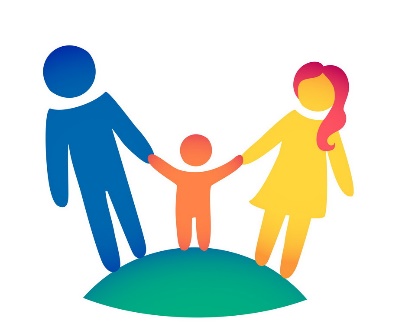 МОБУ «СОШ «Муринский центр образования №2»»дошкольное отделение «Образовательные событие как одна из форм взаимодействия учителя-дефектолога и педагога-психолога с детьми с ОВЗ и их родителями»
Сборник методических материалов2021ПредисловиеОдной из актуальных задач образования обучающихся с ОВЗ является повышение эффективности коррекционно-образовательной деятельности. Решение этой задачи предусматривает поиск новых технологий и форм организации обучения, продуктивных путей формирования знаний, которые бы учитывали возможности детей с особыми образовательными потребностями.ФГОС дошкольного образования ориентирует педагогов на взаимодействие с родителями, а именно: устанавливает, что родители являются участниками реализации адаптированной образовательной программы для детей с ОВЗ. Перед педагогами стоит задача привлечь родителей к сотрудничеству, активному участию в коррекционно-образовательном процессе ДОУ.В настоящее время в педагогической среде наблюдается интерес к понятию «образовательное событие», что связано, прежде всего, с его результативностью в деле развития личности ребёнка с ОВЗ.  Образовательное событие – специальная форма организации и реализации образовательной деятельности.   По Б. Д. Эльконину, «событие не является следствием и продолжением естественного течения жизни. Событие связано как раз с перерывом этого течения и переходом в другую реальность. То есть событие должно быть осмыслено как ответственное действие, как переход из одного в другой тип поведения, от одних представлений к другим, от непонимания другого к его освоению и принятию. Событие нельзя понимать как случайность. Событие предполагает очень серьезную, трудную и напряженную работу и переживание».Сущность образовательного события заключается в том, что организуются специальные условия для детского действия, полученный опыт, осмысленный и осознанный, превращается в средство для достижения новой, уже более высокой, цели и показывает это родителям.Ценность образовательного события в том, что оно создает целостное единство образовательного процесса, а его содержание отражает картину всего изученного, приобретенного, накопленного, сформированного в познавательной, творческой, речевой, культурной, эмоциональной сфере. В образовательном событии также представлена целостная картина личностных качеств ребенка с особыми образовательными потребностями – это работоспособность, настойчивость, исполнительность и качества межличностного общения – это творческое сотрудничество, доброта, отзывчивость, сопереживание. Подготовка к образовательному событию – это творческий процесс и совместная деятельность педагогов, детей, родителей, где каждый находит себе место и познает новые возможности своих личностных качеств.Представленные в сборнике образовательные события апробированы и рассчитаны для детей старшего дошкольного возраста с ЗПР. Они раскрывают содержательно-организационные аспекты деятельности учителя-дефектолога и педагога-психолога в сопровождении детей с ОВЗ и их родителей.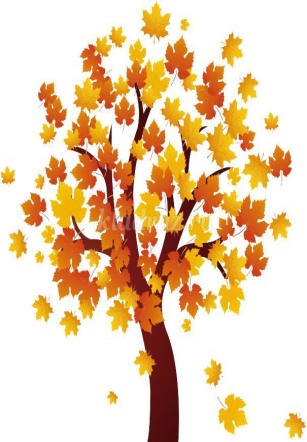 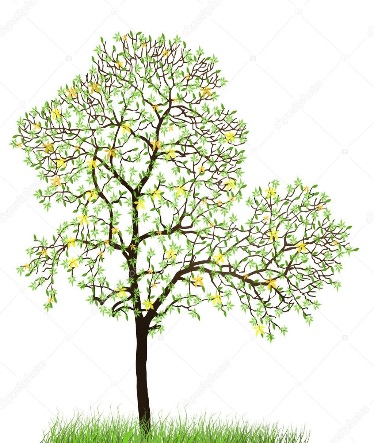 Авторский коллектив:Беребен О.И.- педагог- психолог МОБУ «СОШ «Муринский ЦО №2» дошкольное отделениеСидорович Л.А.- учитель-дефектолог МОБУ «СОШ «Муринский ЦО №2» дошкольное отделение Авторский коллектив благодарит зам. директора по дошкольному образованию Емельянову Н.Е. за предоставленную возможность проведения инновационной работы. В сборнике образовательных событий «Времена года» представлен апробированный психолого-педагогический опыт специалистов по применению современных технологий в сопровождении детей с ОВЗ и их законных представителей.Материалы могут быть полезны педагогам-психологам, учителям-дефектологам, учителям-логопедам, воспитателям дошкольного образования, студентам факультетов специальной педагогики и психологии.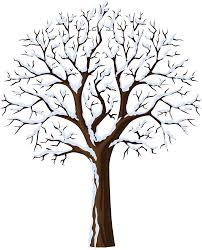 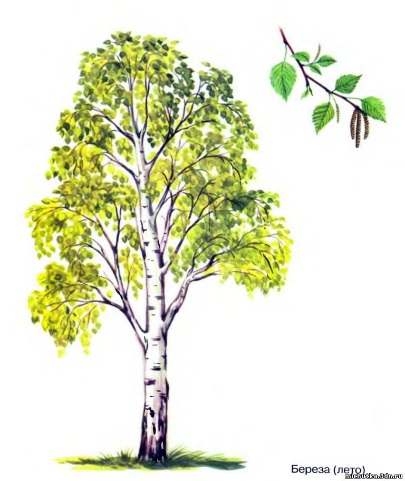 Отзывна практическую методическую разработку «Образовательное событие как одна из форм взаимодействия специалистов в коррекционной работе с детьми ОВЗ» учителя-дефектолога Сидорович Л.А. и педагога-психолога Беребен О.И., специалистов МОБУ «СОШ «Муринский ЦО №2» дошкольное отделение. Методическая разработка специалистов посвящена систематизации материалов по образовательным событиям, проводимым с обучающимися детьми, имеющими проблемы в развитии.   Это новый вид взаимодействия с детьми, родителями, педагогами, окружающим социумом, который позволяет результативно влиять на развитие личности. Актуальность данного методического пособия не вызывает сомнения, поскольку разработок по данному вопросу в литературе очень мало, а развитие детей с ОВЗ требует нетрадиционного подхода, новых инновационных форм работы для получения успешного результата. Новизна данной методической разработки определяется её направленностью использования в повседневной жизни и даёт практический материал родителям для занятий с детьми с проблемами в развитии.Практическая ценность данной разработки в том, что многообразие форм работы помогает родителям и педагогам ненавязчиво, в игровой форме развивать у детей с ОВЗ психические, познавательные, интеллектуальные и творческие способности. Данный методический материал является ресурсным средством, т.к. может использоваться другими педагогами, как итоговое мероприятие по теме, по проекту, может быть преобразовано в квест – игру.Авторами проведена серьезная работа по систематизации образовательных событий в соответствие с возрастом обучающихся, временем года и дидактической темой.Немаловажным является и то, что материал разработан с учетом возрастных, индивидуальных способностей детей. Организация образовательной деятельности с детьми строится с использованием современных технологий: ИКТ, проблемно-поисковых ситуаций, игровых технологий, что позволяет развивать детей с ОВЗ и давать им равные стартовые возможности в подготовке к обучению в школе и дальней шей жизни.Присутствуя на образовательных событиях учителя-дефектолога Сидорович Лилии Александровны и педагога - психолога Беребен Оксаны Ивановны, я замечала, как дети искренне радуются присутствию своих родителей, удивляются тому, что они умеют играть, эмоционально сближаются и теплеют их взгляды, раскрываются эмоции. Дети ощущают этот дух сотрудничества, сотворчества, взаимоуважения. Мне сложно было удержаться, чтоб самой не поучаствовать в конкурсах, что я и делала с удовольствием. Доброжелательная обстановка «единения» раскрывает и развивает все способности детей: познавательные, речевые, интеллектуальные, эмоциональные и коммуникативные.                      Зам. директора по дошкольному образованию Емельянова Н.Е.СодержаниеВведение……………………………………................................................................6Образовательное событие «Краски осеннего настроения»……………………….11Образовательное событие «Зимний калейдоскоп»………………………………..17Образовательное событие «Весенняя капель»…….................................................21Образовательное событие «Радужное лето»…………………………………….....27Образовательное событие «Осенняя встреча в теплом кругу»…………………...35Образовательное событие «Зимняя сказка»………………………………………..41Образовательное событие «Весенние этюды»…………………………………….48Образовательное событие «Солнечное лето»…………….......................................54Образовательное событие «Страна сказок и настроений»………………………..63Образовательное событие «Здравствуй, Белая зима»……………………………..75Образовательное событие «Страна Астрономия»…………………………………81Образовательное событие «Корабль в школу»………………………………….....89Список литературы…………………………………………………………………..94Приложение…………………………………………………………………………..96Технологическая карта образовательного событияОтзывы родителей                      Введение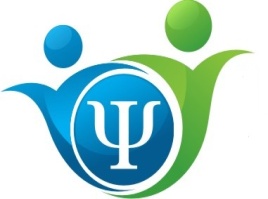 Система коррекционного образования детей с задержкой психического развития с учетом ФГОС ДОУ представляет собой широкий спектр задач и целей, которые направлены на реализацию и удовлетворение потребностей индивидуальных особенностей обучающихся и их семей. Для повышения результативности в работе с детьми «группы риска» особую значимость представляет сотрудничество и взаимосвязь учителя – дефектолога и педагога – психолога. Согласно этому нами разработана модель образовательного события, которая включает в себя занятия - практикумы и семинар – тренинги, целью которых является: создание модели взаимодействия в процессе коррекционно – развивающей деятельности, стимулирующей речевое, познавательное и личностное развитие ребенка. А также обучение родителей эффективным методам, способам и приемам общения со своим ребенком для выстраивания позитивных детско – родительских отношений.Образовательное событие можно охарактеризовать как: Со-бытие, Со-творчество, Со-дружество.В настоящее время в педагогической среде наблюдается интерес к понятию «образовательное событие», что связано, прежде всего, с его результативностью в деле развития личности ребёнка. В чём же состоит сущность понятия «образовательное событие»?По высказыванию Б. Д. Эльконина: «событие не является следствием и продолжением естественного течения жизни. Событие связано как раз с перерывом этого течения и переходом в другую реальность. То есть событие должно быть осмыслено как ответственное действие, как переход из одного в другой тип поведения, от одних представлений к другим, от непонимания другого к его освоению и принятию. Событие предполагает очень серьезную, трудную и напряженную работу и переживание». Сущность образовательного события заключается в том, что организуются специальные условия для детского действия, полученный опыт, осмысленный и осознанный, превращается в средство для достижения новой, уже более высокой цели. При этом любой из участников образовательного события – это действительно участник, а не зритель: у каждого – свои смыслы, своя деятельность, свои переживания. Образовательный процесс в МОБУ «СОШ «Муринский ЦО №2» строится на основе комплексно-тематического принципа, приближенного к так называемому «событийному» принципу, что позволяет сделать жизнь детей в детском саду более интересной, а образовательный процесс – мотивированным. В основу реализации комплексно-тематического планирования положены следующие подходы:яркое событие в природе, социальной жизни общества или праздник;эмоционально окрашенное событие в жизни ребенка;яркие события, специально смоделированные специалистами путем внесения новых, необычных интересных предметов;объект субкультуры дошкольников (элемент ценностей внутри возрастной группы).Таким образом, совместная работа учителя - дефектолога и педагога – психолога проводится один раз в месяц и ориентирована для детей старшего и дошкольного возраста с задержкой психического развития. Согласно поставленным целям и задачам образовательного события совместно специалистами подбирается дидактический, методический материал, игры и упражнения.Общие цели образовательных событий:1. Гармонизация взаимоотношений и сотрудничества «ребенок – взрослый».2. Повышение психолого – педагогических компетенций родителей в развитии ребенка.Общие задачи образовательных событий:Развивать психические процессы (память, внимание, мышление, восприятие, воображение).Развивать эмоциональную сферу.Развивать и обогащать общую осведомленность об окружающем мире.Развивать социально – коммуникативные способности.Формировать нравственные ценности и адекватную самооценку.Снятие эмоционального напряжения.Модель образовательного событияОбоснование интегративных возможностей образовательных событий:1. Образовательные события формируют эффективное образовательное пространство, направленное на формирование целостной, разносторонне развитой личности.2. Образовательные события позволяют систематизировать, обобщить и свести знания в единую гармоничную картину окружающего мира.3.  Образовательные события способствуют повышению мотивации родителя в воспитании, развитии и обучении своего ребенка с ОВЗ.4. Образовательные события развивают творческое отношение к собственной деятельности, дают возможность адекватно ее оценивать, вырабатывать навыки саморазвития и самообучения.5. Образовательные события способствуют успешной социализации личности.Особенностью деятельности педагога является то, что она носит гибкий, дифференцированный характер и включает элементы спонтанности и импровизации, требует наличия ряда профессиональных умений и навыков, среди которых – умение наблюдать за деятельностью, поведением и взаимоотношениями детей и родителей, анализировать текущие события, интерпретировать полученные результаты. По итогам образовательного события проводится обмен мнениями. Ожидаемым результатом образовательного события является:Построение каждым участником определенной модели оптимальных взаимоотношений с детьми, эффективных навыков коммуникации в процессе межличностного общения.Повышение психологической и педагогической компетенции в развитии и воспитании детей с ОВЗ.Обогащение у дошкольников кругозора, общей осведомленности и познавательного интереса для дальнейшей социализации.Таким образом, учителем – дефектологом и педагогом – психологом представлен конспект и содержание образовательного события, психолого – педагогический тренинг «Краски осеннего настроения».В образовательном событии участвуют родители, желающие улучшить взаимоотношения в диаде «родитель – ребенок». Структура занятияОбразовательное событие как занятие включает три части: вводную (разминка, приветствие), основную и заключительную (обратная связь, рефлексия). Каждая часть решает несколько самостоятельных задач, определяющих ее содержание. Вводная часть ставит своей целью подготовить участников группы к непривычной для них форме тренинга: подчеркивается необходимость говорить по очереди, слушать друг друга, не перебивая, а также создать позитивный настрой на занятие, обеспечить эмоциональное реагирование и информировать участников о содержании предстоящей работы. Для решения этих задач выполняются упражнения и игры на психологический «разогрев» и на снятие эмоционального напряжения.Основная часть занятия занимает большую часть времени (до 3/4) и по своему содержанию представляет реализацию соответствующих задач данного занятия.Заключительная часть ставит своей целью снятие у родителей эмоционального возбуждения и рефлексию содержания занятия каждым участником в отдельности и всей группы в целом. Обсуждение итогов занятия проводится в кругу в форме беседы по вопросам, позволяющим обмениваться впечатлениями и мнениями.Ритуал прощания в кругу (с помощью предмета, игрушки) проводится как вербальное и невербальное выражение позитивных чувств участников друг другу.Образовательные области: речевая, познавательная, социально – коммуникативная, художественно – эстетическая, физическая.Принцип проведения занятийСистемностьНаглядность обученияЦикличность построенияДоступностьПроблемностьРазвивающий характер дидактического материала.Образовательное событие содержит в себе следующие этапы:Организационный этап Приветствие;создание эмоционального настроя в группе;упражнения и игры с целью привлечения внимания детей и родителей.Мотивационный этапСообщение темы занятия, прояснение тематических понятий;выяснения исходного уровня знаний детей по данной теме.Практический этапПодача новой информации на основе имеющихся данных;задания на развитие познавательных процессов (восприятие, память, внимание, мышление, воображения) и творческих способностей;отработка полученных навыков на практике.Рефлексивный этапОбобщение полученных знаний;подведение итогов; прощание.Принятие правил группы:Доверительный стиль общения.Принимается единый стиль обращения, предварительно каждый участник высказывает наиболее комфортную форму обращения (на «ты» или на «вы»). Принцип «здесь и сейчас»В обсуждении своих чувств, мыслей, ощущений от того или иного упражнения руководствоваться только позицией «здесь и сейчас», обсуждать состояние настоящего.  «Я-высказывания» Отказ от безличных речевых форм, помогающих людям в повседневном общении скрывать собственную позицию и уходить от ответственности. Поэтому заменим высказывания типа: «Большинство моих друзей считает, что…», «Некоторые думают…» на суждения «Я считаю, что…», «Я думаю…» и т.п. Искренность в общении.Говорим только то, что чувствуем, только правду или молчим. При этом открыто выражаем свои чувства по отношению к действиям других участников.  Конфиденциальность всего происходящего в группе.Все, что происходит во время занятий, не выносится за пределы группы. Это облегчает включение участников в групповые процессы, способствует самораскрытию. Они не боятся, что содержание их общения может стать общеизвестным.Безоценочность в обсуждении.При обсуждении происходящего в группе следует оценивать не участников, а только их действия. Нельзя использовать высказывания типа: «Ты мне не нравишься», следует говорить: «Мне не нравится твоя манера общения» и т. Во время обсуждения правил ведущий должен дать возможность высказаться всем желающим, выслушать все предложения, замечания и обсудить их. После принятия правил, участники садятся в круг.Продолжительность образовательного события – 60 минут.Занятия предполагают работу в паре «родитель-ребенок». Количество участников 12 человек. Участники: дети, родители, педагоги.Место проведения: музыкальный зал МОБУ «СОШ «Муринский ЦО №2»В образовательном событии используются следующие элементы психолого – педагогического направления, это: арттерапия, танцевально-двигательная терапия, телесно- ориентированная терапия, психогимнастика, беседа, диалог, познавательные загадки – отгадки, составление рассказов, релаксация.Ниже представлены конспекты образовательных событий «Времена года».Образовательное событие«Краски осеннего настроения»Предварительная работа: разучивание пословиц и народных примет об осени; закрепить знания детей о сезонных изменениях, овощах и фруктах, грибах, деревьях осенью, перелетных птицах. Задачи образовательного события:Развивать и обогащать общую осведомленность об осени.Развивать мыслительные процессы, умения анализировать и обобщать предметы по основному признаку.Развивать мелкую моторику и связную речь.Развивать эмоциональную сферу: вербальное и невербальное общение.Снятие эмоционального напряжения.Действующие лица: Ведущий, «Осень», дети и родители подготовительной группы.Атрибуты для занятия: музыкальные диски, осенние листочки 42 шт., корзинки 6 шт., мяч, бумажные круги 6 шт., клей карандаш 6 шт., платочки 6 шт., прозрачные мольберты 6 шт., пальчиковые краски 12 шт., влажные салфетки 1 упаковка, ватман с заготовкой ствола дерева, листик осенний (бумажный) 1 шт., смайлики с улыбками 12 шт., маркеры, комбинированная доска и маркер.Ход образовательного событияПриветствие. Сообщение цели программы. Под музыкальное сопровождение ведущая встречает гостей со словами: «Осень на палитре смешивает краски, желтый цвет для липы, для рябины красный». Уважаемые родители и ребята, мы рады приветствовать всех, рады, что мы все собрались для интересной и познавательной работы. Работы, которая поможет вам лучше узнать своих детей и понять их. Современным родителям не хватает времени на общение с собственным ребенком. Здесь мы будем общаться друг с другом, узнавать друг друга с разных сторон, определять проблемы и решать их. I. Вводная часть. Организационный этап. 1. Знакомство. Приветствие, организационный моментУпражнение приветствие «Делай как я».  Участники по очереди называют себя по имени и при этом выполняют какие-нибудь движения или действия. Например, я назову свое имя и прохлопаю в ладоши. Вы повторите мое имя и сделаете то же самое. 3. Упражнение «Веселое приветствие». Участники дружно и весело отвечают на вопрос ведущего, который спрашивает: «Как живешь?», «А идешь?», «Как бежишь?», «А плывешь?», «Ждешь обед?», «Машешь вслед?», «Утром спишь?», «А шалишь?».4. Упражнение «Необычное приветствие». Участники разделяются на пары (ребенок – родитель) и без слов, необычными способами телодвижений, прикосновений приветствуют друг друга. (Можно поздороваться разными частями тела: спиной, плечами, ушами, носом и т.д.).5. Упражнение «Дорисуй фигуру». Совместное рисование всех участников. Каждый участник на доске маркером рисует любую фигуру и передает доску следующему участнику, который, долго не задумываясь, дорисовывает свою фигурку, и так по кругу все участники (родители и дети) рисуют одну общую фигуру. А потом угадывают,  на что или на кого эта фигура похожа. Цель – снятие эмоционального и физического напряжения, настрой на дальнейшее рисование.II. Основная часть. Практический этап.6. «Что ты знаешь об осени?» 
Вопросы для родителей и детей: 
- С какого месяца начинается осень? (С сентября)- Листья каких деревьев осенью краснеют?(Осина, рябина, клен, черемуха) 
- У какого зверя осенью, в листопад, рождаются детеныши? (У зайчихи, ее осенние зайчата называются листопаднички)- Куда исчезают на зиму лягушки?(Засыпают в иле на дне водоемов)
- Как готовятся к зиме муравьи? (Муравьи запасаются на зиму едой, утепляют свое жилище. Перед самой зимовкой муравьи закрывают и закупоривают все входы и выходы. Потом муравьи впадают в состояние спячки)
- Зачем еж носит на своих иголках осеннюю листву? (Чтобы утеплить свою норку к зиме, еж сворачивается клубочком, катается по листве пока она не зацепится на иголки и несет их в свою норку)-Назовите осенние месяцы?-Кто больше назовет съедобных грибов?-Какие грибы собирать нельзя?-Назовите перелетных птиц? Почему они улетают в теплые края? Веселые вопросы: 
1. Какие овощи усатые? (Горох, фасоль)
2. У какого овоща есть глазки (Картофель)
3. Какого петрушку не кладут в щи? (Игрушечного)
4. Какой овощ мешал спать принцессе? (Горошина)
5. У каких овощей красный нос (Свёкла, морковь, редис)
6. Какую сказку написал Д. Родари про овощи и фрукты? (Чиполлино)
7. От какого овоща уснула царевна? (Яблоко)
8. В какой сказке вырос огромный овощ? (Репка)5. Упражнение «Похвала». Участники делятся на пары (родитель – ребенок).  Ребенок стоит с корзинкой напротив своей мамы или своего папы, а задача родителя с помощью осеннего листика (совместно собранного с ребенком) похвалить своего ребенка и положить листик в корзинку. И так надо похвалить ребенка семь раз. Лучше не повторяясь, похвалить своего ребенка, делая акцент на его действиях (не переходя на похвалу личности, только поведение, действия). Потом родитель с ребенком меняются местами, и ребенок хвалит своего родителя.6. Упражнение «Картина с мамой». После того, как родители похвалили своих детей, совместно приступают к оформлению картины из листиков-похвалы. Задание выполняется под музыкальное сопровождение. Данное упражнение носит артерапевтический характер. Цель -  сплочение, соединение, понимание и умение чувствовать друг друга. 7. Психогимнастика «Музыкальная поляна».  Ведущий приглашает участников в «осенний парк», где они вместе со своими детьми танцуют импровизированный танец под спокойную музыку. Можно с закрытыми глазами, по желанию. По окончании танца все попадают на красивую поляну и вместе отдыхают. 8. Релаксация «Эмбрион». Выполняется под спокойную музыку на ковре в парах. «Дети, представьте, что вы маленькие котятки или обезьянки и забрались к своей мамочке на колени и удобно устроились там». Родители и дети ласкают друг друга, называют ласковыми словами и т.д. Затем дети и родители обмениваются впечатлениями, чувствами, которые они ощущали во время общения. 9. «Загадки – отгадки». «Осень» подводит детей и родителей к корзинке, которая накрыта платком. Вот корзиночка стоит очень странная на вид, догадайся поскорей, что в корзиночке моей? (Дети высказывают предположения). Давайте я вам помогу.  «Отгадай загадку»
(Овощи и фрукты, по ходу отгадывания загадок, выкладываются на блюдо)
1. Само оно с кулачок, имеет красный бочок, дотронешься — гладко, а откусишь - сладко. (Яблоко)
2. В земле сидит дед, во сто шуб одет. Кто его раздевает, тот слёзы проливает. (Лук)3. Как на грядке под листок закатился чурбачок - зеленец удаленький, вкусный овощ маленький. (Огурец)
4. Красный нос в землю врос, а зеленый хвост не нужен, нужен только красный нос. (Морковь) 
5. В этих желтых пирамидках, сотни зерен аппетитных. (Кукуруза) 
6. Лоскуток на лоскутке - зеленые заплатки, целый день на животе нежится на грядке. (Капуста)7. Фиолетовый кафтан, носит овощ …(Баклажан)9. «Нарисуй овощ или фрукт с завязанными глазами». Родители детям завязывают глаза платочком и дети с помощью цветных мелков  рисуют на листе бумаги загаданный фрукт или овощ. Потом участники меняются ролями.10. «Почему мне нравится осень». Ведущий обращается к участникам: «Сейчас предлагаем вам сочинить и разыграть диалог с ребенком «почему мне нравится осень», обязательно используйте красивые описания осеннего леса или осеннего пейзажа. Сначала вы можете выбрать героев из кукольного театра.  Они должны поздороваться, спросить как дела? Как настроение? Одно предложение сочиняет ребенок, одно  - взрослый.  Взрослый задает вопросы и помогает правильно построить предложения,  является ведущим в диалоге. Возможно, ребенок будет сначала стесняться и отказываться что-либо говорить. Не волнуйтесь, просто эта игра нова для него, поэтому просто начните сочинять сами, задавайте ему вопросы, и постепенно он обязательно к вам присоединится. Если ребенок что-то забыл – подскажите ему прямо или, что лучше, задав наводящий вопрос. Можно нарисовать схему–подсказку. Если ребенок или вы  что-то забудете, то сможете посмотреть. Такие схемы–подсказки, особенно сделанные в шутливом стиле, очень нравятся детям». Структура построения диалога:место действия (где это происходит?);время (когда?);цели героев (зачем они делают что-либо?);порядок событий (что за чем следует?);что произошло? почему?чем всё закончилось?9. Упражнение «Слепой и поводырь». Данное упражнение построено в рамках телесно-ориентированной терапии. Цель упражнения – доверие друг к другу, доброжелательные отношения, сплоченность. Ведущий помогает детям и взрослым разделиться на пары (родитель – ребенок). Одному из пары завязывает платком глаза, один – слепой, второй – поводырь. Поводырь должен провести слепого через различные препятствия, которые заранее созданы из стульев, столов, коробок и т.п. Цель поводыря – провести своего слепого партнера по комнате так, чтобы он не споткнулся и не упал. После прохождения маршрута пары меняются ролями. Ведущий следит за ходом игры, помогает в случаях, если возникают затруднения. 10. Упражнение «Волшебное зеркало» (прозрачные мольберты)Артерапевтическое упражнение, направленное на невербальное общение, узнаваний эмоционального состояния другого человека. Ребенок с помощью пальчиковых красок на прозрачном мольберте рисует настроение мамы или папы, которые смотрят в данный мольберт. Потом пары меняются местами, и родители также рисуют настроение своего ребенка. В завершение каждый участник проговаривает, какое настроение он увидел у своего партнера.11. Коллективное упражнение «Необычное дерево». Коллективная работа. Под музыкальное лирическое сопровождение на ватмане (где изображен заготовок ствола дерева) родители со своим ребенком вместо листиков рисуют свои ладошки, обводят контур ладошек маркером. Потом рисуют на своих ладошках настроение. (Родитель обводит контур ребенку, а ребенок – родителю).12. Упражнение «Эстафета дружбы». Участникам предлагается взяться за руки и передавать, как эстафету, рукопожатие. Ведущий говорит: «Я вам передам свою дружбу, и она от меня переходит к (имя ребенка или родителя), перечисляются все участники, и, наконец, снова возвращается ко мне. Я чувствую, что дружбы стало больше, так как каждый из нас добавил частичку своей дружбы. Пусть же она вас не покидает и греет!13. Упражнение «Доброе животное». Ведущий, говорит о том, что очень приятно почувствовать частичку дружбы каждого участника, и просит стать в круг, чтобы еще больше закрепить дружеские отношения. Возьмемся за руки и представим, что мы одно живое существо, например, какое-то животное. Давайте прислушаемся к его дыханию. Все вместе сделаем вдох-выдох, вдох-выдох, вдох-выдох, вдох-выдох. Очень хорошо. Послушаем как бьется его сердце. Тук – делаем шаг вперед, тук – шаг назад, тук – шаг вперед, тук – шаг назад. Спасибо!III. Заключительная часть. Рефлексивный этап.14. «Пожелание друг другу». Участники продолжают стоять в кругу и с помощью мяча по очереди говорят о своих пожеланиях (родитель ребенку озвучивает свои пожелания, а ребенок родителю говорит о своих пожеланиях). 15. Подарок от детей - «смайлик Улыбка». В завершении занятия дети дарят родителям свои смайлики, которые они сделали сами. Смайлики находятся около «Необычного дерева», на котором рисовали ладошки мама, папа и ребенок.15. Обратная связь. Рефлексия.Обсуждение игровых упражнений:Вопросы детям:О чем вы думали, когда рисовали свое настроение?Мамины ласковые слова повлияли на ваше настроение?Вам спокойно и хорошо, когда у вас хорошее настроение?Вы хотели бы, всегда, делится хорошим настроением со своей мамой, папой, близкими людьми?Выводы: эмоциональное состояние взрослого влияет на эмоциональное состояние ребенка. Положительно эмоционально настроенный ребенок лучше усваивает информацию и более склонен к обучению.16. Рефлексия для родителей.  Ведущий родителям предлагает продолжить предложение:Я поняла…В моем ребенке меня удивило…Мне очень понравилось…Мне хотелось бы…Какие чувства вы испытывали, когда выполняли совместно работу с ребенком?Что нового и интересного для себя вы узнали в ходе игровых упражнений, заданий?Образовательное событие«Зимний калейдоскоп»Предварительная работа: разучивание пословиц и народных примет о зиме; закрепить знания детей о сезонных изменениях, происходящих зимой, чтение литературы по данной теме.Задачи образовательного события Развитие эмоциональной сферы, эмпатии и саморегуляции. Развитие невербальных средств общения; преодоление коммуникативных трудностей. Развитие психических процессов, слуховой и зрительной памяти, мыщления, осязательного восприятия.Закрепление знаний детей о времени года «Зима», «Зимующие птицы», «Животные зимой», «Зимние забавы», «Месяцы года». Развитие творческих способностей детей и родителей.Формирование у детей интереса к заучиванию стихов. Расширение словарного запаса, развитие связной речи и фонематического слуха.Атрибуты для занятия: музыкальные диски, мяч, белый картон 6 шт., клей карандаш 6 шт., фломастеры, карандаши, маркеры, солнышко (заготовки детей) 6 шт., темные очки по количеству участников, мольберт 2 шт., снежинки 12 шт.Ход образовательного событияПриветствие. Сообщение цели программы. Уважаемые гости, мы рады приветствовать всех! Рады, что мы все собрались для интересной и познавательной работы. Работы, которая поможет нам лучше узнать и понять своих детей. Здесь мы будем общаться и продолжать узнавать друг друга, определять и решать проблемы, научимся чему-то новому. Установление доброжелательного контакта. Приветствие «Здравствуй, здравствуй милый друг! Всех приветствую вокруг! Приглашаю петь, плясать, будем весело играть. Можно дружно посчитать - раз, два, три, четыре, пять. Можно дружно рисовать и друг друга обнимать!»Упражнение «Закончить предложение» Создать два круга: внутренний круг – дети, внешний круг – родители. Родители передают друг другу мяч и заканчивают фразу «Дети это…». Дети передают друг другу мяч и заканчивают фразу «Я люблю…».  Коррекционно – познавательный блок Игра «Викторина». Педагог: «Здравствуйте ребята и родители. Рада видеть Вас на нашей игре - викторине «Зимний калейдоскоп». Викторина - это игра, которая заключается в вопросах и ответах. Я буду задавать вопросы, а вы отвечать. За правильные ответы я буду выдавать вам снежинки».Задание № 1 «Зимние вопросы»1. Какое сегодня число и месяц? (16 февраля) 2. Какие животные впадают в спячку зимой? (медведь, ѐж, суслики, бурундуки, барсуки и т.д.) 3. Какого цвета шубка у белки зимой? (ответ: серая) 4. Какие осадки можно наблюдать зимой? (ответ: снег) 5. Правда ли, что зимой деревья растут? (ответ: нет, зимой их рост приостанавливается).6. Как называется второй зимний месяц? (Ответ: январь) 7. Зимой - серый, летом – белый, кто это? (ответ: заяц). 8. Сколько лучей у обычной снежинки? (ответ:6) 9. Как называют птиц, которые не улетают зимой в другие края? (Ответ: зимующие птицы) Назовите по 5 зимующих птиц.10.Как называется первый месяц зимы? ( Ответ: декабрь) 11.А знаете ли Вы, какое дерево, является символом Нового года? (Ответ: ель) 12. Как называются ягоды, которыми зимой питаются снегири? (Ответ: рябина)Ребята, а теперь сосчитайте сколько у вас снежинок?Упражнение «Поймай зимнее слово»(Дефектолог называет различные слова, дети хлопают в ладоши, когда слышат слово, которое ассоциируется с понятием «Зима»).Снег, радуга, бабочка, мороз, снежинка, ветер, Дед Мороз, солнце, дождь, метель, зайчик, лед, санки, море, корабль, лыжи, велосипед, Снегурочка, елка, роса и т.д.III. Распознавание эмоций. Упражнение «Пиктограммы». Игра направленна на тренировку умения распознавать эмоциональное состояние по мимике. Бумажные маски  - пиктограммы, два набора карточек, целые и разрезанные на части, раздать каждой паре (маме и ребенку), где заранее оговаривается о тех эмоциональных состояниях, которые имеются на целой карточке – пиктограмме, и далее, мама с ребенком собирают целую маску - пиктограмму. После того, как маска готова, в первую очередь, следует назвать ребенку, что это за настроение и когда бывает у него такое настроение, родители после ребенка тоже говорят, что за маска и когда у них бывает такое настроение. В продолжении данного упражнения, можно предложить родителям и детям сказать о том или ином настроении, когда чувствуют их дети или родители.IV. Невербальные средства понимания.6. Упражнение «Через стекло». Данное упражнение направлено на развитие умения передавать мысли и чувства с помощью мимики и выразительных движений. Детям и родителям в порядке очереди предлагается сказать, что – либо друг другу жестами, представив, что он и отделены друг от друга стеклом, через которое не проникают звуки. Тему сообщения ребенку и взрослому можно предложить любую, например: «Ты забыл надеть шапку или варежки, а на улице очень холодно…» или «Я очень замерз, принеси мне чашку горячего чая» и т.д. После игры надо выяснить, насколько точно и правильно дети и родители поняли друг друга и обсудить, что чувствовали дети при передаче сообщений, легко ли им было. V. Коррекционно – познавательный блок  7. Игра «Загадки». Ребятки, послушайте загадки: 1. Шайбы верная подружка, угадайте, кто я? (клюшка) 2. С горки я люблю кататься, Вниз лечу быстрее птицы. Ну а вверх тащите сами. Угадали, кто я? (сани) 3. Если из снега слепить колобок - это получится просто (снежок) 4. На ладошку опустилась ледяная льдинка, опустилась и исчезла белая (снежинка) 5. Металлических два братца, Как с ботинками срослись, Захотели покататься, Топ! — на лѐд и понеслись. Ай, да братья, ай, легки! Братьев как зовут? … (коньки) 6. Две деревянные стрелы Я на ноги надел. Хотел спуститься вниз с горы, Да кубарем слетел. Вот смеху было от той свалки: Они на мне и сверху палки! (лыжи)8. Игра «Мнемосхемы». Детям и родителям предлагаются короткие мнемосхемы стихотворений с зимней тематикой. Педагог задает время для подготовки заучивания стихотворения с опорой на мнемосхему. Далее, по мере готовности участников, ребенок вместе с родителем читает выученное стихотворение.     VI. Установление телесного контакта. Развитие тактильного, чувственного восприятия. Упражнение «Парное приседание». (Музыкальное сопровождение). Родители работают в парах: необходимо стать друг к другу спиной, облокотившись о партнера так, чтобы и одному, и другому было достаточно удобно. Затем без помощи рук пары должны присесть и встать, что возможно сделать только при равномерном распределении нагрузки между участниками взаимодействия.Упражнение «Волны». (Музыкальное сопровождение). Ведущий собирает родителей вокруг детей и говорит: «В море обычно бывают небольшие волны, и так приятно, когда они ласково омывают нас. Предлагаю сейчас превратиться взрослым в морские волны и двигаться как волны, шелестеть, журчать, улыбаться, как волны, когда они искрятся на солнышке. Тем временем, дети остаются внутри круга, и как – будто плавают в теплом море. Задача «волны» поглаживать, тихонечко прикасаться к детям… Потом участники меняются ролями.VII. Коррекционно – познавательный блок Рисование «Снеговик». Поочередно в темных очках команда родителей и команда детей рисуют Снеговика. В завершении соревновательной игры участники анализируют свои рисунки, у кого точнее получился Снеговик.VIII. Эмоционально – личностное взаимодействие. Присоединение взрослого и ребенка, посредством арттерапевтических средств.10. Упражнение «Домашний очаг». (Музыкальное сопровождение). Совместное рисование в паре (родитель – ребенок).  Представление и понимание картины «Домашний очаг».  В завершение рисования обсуждение представленной картины каждой пары.IX. Релаксация.11. Упражнение релаксация «Добрый эльф». (Музыкальное сопровождение). Ведущий садится на пол, собирает детей вокруг себя и рассказывает сказку: «Когда – то давным – давно люди не умели спать. Они работали и днем и ночью и, конечно же, очень уставали. И тогда добрые эльфы решили им помочь. Когда наступала ночь, они прилетали к людям, нежно гладили их, успокаивали, ласково убаюкивали, присылали им добрые сны. И люди засыпали. Они не знали, что их сон – дело рук добрых эльфов, ведь эльфы не умели разговаривать на человеческом языке и были невидимы. Неужели вы никогда об этом не слышали? А ведь они прилетают к каждому из вас до сих пор и охраняют ваш сон. Предлагаю поиграть в добрых эльфов. Дети лежат на полу и спят, а родители – эльфы подходят к своему ребенку и нежно гладят, тихо напевают песенки и т.д.Прощание с участниками. (Музыкальное сопровождение). Пожелание друг другу и обратная связь. Из отзывов родителей – участников образовательного события: «Я не знала, что мой ребенок такой самостоятельный».  «Меня поразили идеи моего ребенка, какой он умный». «Мне было интересно участвовать в событии».  «Я научилась слышать своего ребенка». «Мне трудно принимать идеи ребенка, я хотела, чтобы все было по-моему». Образовательное событие«Весенняя капель»Психокоррекционные игры, направленные на преодоление коммуникативных трудностей средствами сказкотерапии, артерапии.Цель: Создание условий для преодоления эмоциональной и психологической дистанции между участниками и руководителем группы.Задачи:Развивать умение чувствовать и понимать другого человека.Повышать самооценку ребенка, уверенность в себе, снижать уровень тревожности.Способствовать развитию воображения, творческих способностей, индивидуальное самовыражение детей и родителей.Развивать логическое мышление, фонематический слух и координацию движений.Материалы и оборудование: листы бумаги, разрезные буквы по количеству участников, цветные карандаши, фломастеры, музыкальный диск, конфетти, круг из ватмана, разноцветные цветочки, улыбка на палочке, бумажные сердечки по количеству участников, ИКТ.Методы работы: арттерапия, сказкотерапия, танцевально-двигательная терапия, использование ИКТ.Ход образовательного событияПриветствие «Передай улыбку по кругу»Ориентация: «Дорогие друзья, приятно приветствовать вас сегодня здесь! Вместе мы узнаем много нового и интересного, но для начала мы, конечно, с вами поздороваемся! Итак, я попрошу каждого из вас по очереди произнести следующие волшебные слова: «Я очень рад(а) приветствовать всех здесь!» - и улыбнуться! Теперь, когда мы с вами поздоровались, пора отправляться в путь!». Ритуал входа в сказку: «Предлагаю вам сесть в круг. Для того, чтобы попасть в мир волшебства, я попрошу вас протянуть руки вперед, к центру нашего круга и закрыть глаза. Сделайте глубокий вдох, медленный выдох…Не торопитесь. Откройте глаза. Представьте, что мы с вами уже в волшебной стране и внутри каждого из нас зародился маленький, но очень сильный волшебник. И сейчас для вас наступил торжественный момент вручение символов – сердечек, которые будут вам помогать в сказочном путешествии!» (всем участникам вручаются сердечки).Расширение: «Дорогие друзья, настал черед сказочного путешествия. Мне очень хочется поделиться с вами это интересной историей, и поэтому я прошу вас слушать и смотреть внимательно. Итак «Сказочная Страна эмоций». Страна эта необычная! В ней не только люди, но и звери, и цветы умеют разговаривать. А нам с вами в этой стране предоставляется возможность перевоплощений». И первой в Стране эмоций нам встретились поля, луга только они почему -то совсем не цветные, белые, пустые, холодные. Но у меня есть волшебная книга, где хранятся разноцветные цветы, с их помощью предлагаю вам украсить наши поля и луга. Участники выбирают понравившейся цвет и приклеивают на круглый лист бумаги (диагностика настроения).2. Познавательная игра «Загадки»Психолог и дефектолог. Друзья, мы сейчас вам расскажем о событии, произошедшем в сказочной стране. Наступила весна. Далее продолжает игру дефектолог. 3. Игра «Викторина о весне».Дефектолог: Наступила весна, давайте вспомним, какое время года было перед весной?Дети: Перед весной была зима.Дефектолог:  Что будет после весны?Дети: После весны будет лето.Дефектолог:   Назовите первый месяц весны?Дети: Первый месяц весны март.Дефектолог:  Назовите третий месяц?Дети: Третий месяц весны май.Дефектолог:   Какой месяц находится между мартом и маем?Дети: Между мартом и маем апрель.Дефектолог:  Какой месяц впереди апреля?Дети: Впереди апреля март.Дефектолог:   Какой месяц впереди мая?Дети: Впереди мая апрель.Дефектолог:  Вы знаете, что весна бывает ранняя, бывает середина весны и конец весны. Как вы думаете, в каком месяце какая весна?Дефектолог Вернулись, улетевшие от нас на зиму птицы. Назовите их? (грачи, скворцы, ласточки, кукушки, гуси, лебеди, соловьи).Дефектолог: Что делают птицы весной? Для чего птицы вьют и строят гнёзда?Дети:  (для того, что бы выводить птенцов)Дефектолог:  Весна продолжает на земле свой порядок наводить. Украсила всё цветами, первой нежной, зелёной травой.Почему цветы, которые появляются весной, называются первоцветами?Дети: (потому что они расцветают первые).Дефектолог: А какие цветы распускаются первыми? Дети:   (подснежник, мать и мачеха и т.д.) 4. Продолжение истории «Сказочная Страна эмоций». Психолог. Итак, продолжаем нашу сказочную историю. Была весна. На лужайке расцвел Одуванчик. У него была очень красивая желтая шапочка. Он был похож на солнышко. Одуванчику казалось, что он вполне счастлив. Корешки добывали все, что ему было необходимо для роста, из земли. Его резные листья были очень красивы. Но больше всего ему нравилась его яркая шапочка. Около него росло много других растений, и он со всеми дружил. Что же еще надо для счастья?Однажды на лужайку прилетела очень красивая Бабочка. Она кружила над цветами и присела отдохнуть на Одуванчик.-   Кто ты? - спросил Одуванчик.-   Бабочка! - ответила незнакомка.-   Ты тоже растешь на этой лужайке? Почему я не видел тебя раньше?- удивился Одуванчик. Ему очень захотелось подружиться с прекрасной Бабочкой.- Я здесь живу, летаю над всей лужайкой и дружу со всеми
цветами. Давай и с тобой дружить! - предложила Бабочка.-  С удовольствием! - воскликнул Одуванчик. - Я тоже хочу стать вместе с тобой над всей лужайкой! Рядом с Одуванчиком рос Пырей, он был очень важный, почти ни с кем не разговаривал, но когда Одуванчик произнес Последние слова, он не выдержал и засмеялся:- Цветы не летают, ты никогда не сможешь летать!
Одуванчик чуть не заплакал, ему очень хотелось полетать над лужайкой. Бабочка очень рассердилась на злого Пырея, но стала слушать милого Одуванчика:- Не расстраивайся, ты мечтай. Мечта - это великая сила! Надо
еще очень сильно верить в нее, тогда она обязательно сбудется, - сказала, улетая, Бабочка. Одуванчик поверил Бабочке - она ведь умеет летать.Он стал мечтать. В своих мечтах он летал в голубом небе над лужайкой рядом со своей знакомой Бабочкой. Он так ясно представлял себе этот полет, что всегда был веселым и жизнерадостным. Даже сосед Пырей, глядя на Одуванчика, стал добрее.Одуванчик ни на минуту не сомневался, что он будет летать. И вот однажды утром Одуванчик почувствовал, что сегодня должно произойти что-то очень важное.- Что случилось с твоей шапочкой?! - воскликнул Пырей.
Одуванчик вскинул свои резные листья и понял, что теперь у него нет желтой шапочки - вместо нее у него пышная воздушная прическа. Прилетела знакомая Бабочка, увидела Одуванчика и позвала ею полетать над лужайкой.- Давай полетаем, у тебя такая прекрасная воздушная шапочка!
Одуванчик хотел бы возразить, но не успел. На лужайке вдруг поднялся ветерок, он подхватил воздушную шапочку Одуванчика и поднял ее прямо в голубое небо. Летит Одуванчик, видит, как красиво вокруг, какие красивые и разные цветы растут на лужайке, и они все машут Одуванчику, радуясь за него.-   Спасибо тебе, Бабочка, спасибо тебе, что подарила мне мечту!- Я тут не при чем, это просто ты очень хотел, чтобы твоя меч-
та сбылась. Если мечтать и верить, то мечты сбываются!5. Танец «Вальс цветов». Звучит музыка П.И. Чайковского «Вальс цветов». Родители и дети в парах танцуют произвольные танцевальные движения.  6. Продолжение сказочной истории о Стране эмоций. Ребята, кроме Одуванчика, в Стране эмоций жили и мышки. Нам предстоит в них перевоплотиться, это совсем несложно — мы же волшебники.Сейчас я вам расскажу историю про маленьких мышек, а вы будете слушать и изображать эмоции мышек жестами. Хорошо?Раннее утро. Мышки еще спят. Они подложили лапки под щечки и мирно посапывают. Как мышки спят? Пора мышкам просыпаться! Открыли они глазки, а на улице дождь.Сначала они удивились. Потом глубоко возмутились, Обиделись, но не на всех. С обидой они отвернулись, И щеки их сильно надулись,  И вдругОпечалились все. Поникли печальные плечи,В глазах опечаленный вечер,И слезы вот-вот побегут.Но тут лучик солнца украдкойПо щечке скользнул нежно-гладкойИ все засветилось вокруг.От радости все улыбнулись,Как будто от сна все очнулись,Запрыгали и заплясали,Ура, мы веселыми стали!»Закрепление: «Теперь, когда мы с вами узнали, что произошло с Одуванчиком, я попрошу вас взять лежащие перед вами листы бумаги и краски. Нарисуйте, пожалуйста, тот момент сказки, который затронул и взволновал вас больше всего. Какой Мышкой вам больше всего понравилось быть? Нарисуйте».Интеграция:-    Как вам показалось, о чем эта сказка?-    Как вы думаете, чему она учит?-    Что могло бы произойти, если бы Одуванчик не стал мечтать?-    Можете ли вы привести примеры из жизни, когда мечты сбываются?Резюмирование: «Маленький Одуванчик поверил в свою большую мечту, он ни на минуту не сомневался в ней, и в один прекрасный миг его мечта исполнилась. Давайте, как Одуванчик, верить в мечты и делать все для их реализации, и тогда, так же как и у Одуванчика, наши мечты исполнятся! Мечты исполняются, когда мы правильно оцениваем то, что происходит вокруг. Это вам теперь под силу, ведь вы легко можете различать эмоции друг друга.Ритуал выхода: «Нам пора возвращаться! Прошу вас сесть круг, протяните руки вперед, закройте глаза... Давайте сделаем глубокий вдох и медленный выдох... По вечерам в Стране эмоций происходит нечто волшебное. Протяните ладошки чашечкой вперед, а глазки пока не открывайте (психолог насыпает в ладошки конфетти). А теперь открываем глазки. В стране этой происходит салют! На раз-два-три запускаем его! Мы возвращаемся из волшебного мира в реальный, забирая с собой важные знания... Дорогие друзья, давайте сделаем глубокий вдох и медленный выдох, откроем глаза и... вернемся в наш  реальный мир!»7. Арттерапия. Рисунок «Моя мечта». Каждому участнику раздается лист бумаги, карандаши и предлагается нарисовать свою мечту. В завершении упражнения, дети и родители показывают и делятся своими рисунками.8. Мастер класс кораблик «оригами». Игра «Кораблики». Подготавливается площадка. Обозначить на полу «ручеек» (мелом или лентами, канатами, дорожками и т.п.). Встать прямо, положить на голову лодочку - оригами из плотной бумаги, пройти до конца «ручейка». Уровень сложности определяется педагогом («ручеек» течет по прямой или с изгибами, поворотами, с препятствиями или без, текст произносится до или во время игры, играют по одному или подготавливаются несколько ручейков и играют, какой кораблик проплывет быстрее и т.д.)7. Игра «Составь слово и прочитай». Участникам выдаются буквы, и предлагается составить из этих букв весеннее слово. Потом когда слово составлено, прочитать его.8. Релаксация. (Звучит спокойная, легкая музыка природы). Закройте, пожалуйста глаза и послушайте весну. Лёгкое дуновение весеннего ветерка, шелест травы на ветру, звонкое пение птиц. Протяните руки вперёд и почувствуйте, как согревает вас тёплое, ласковое солнышко.Солнце вышло из-за тучкиПротянуло солнце ручкиРучки солнышка — лучиТак нежны и горячи.9. Рефлексия. Вручение медалей. Прощание с участниками.Образовательное событие«Радужное лето»цветотерапияМини-лекция родителям о цветотерапии. Цветотерапия –   методика улучшения психического здоровья человека с помощью цвета. Изучением цвета и его влияние на организм занимались достаточно много ученых. Еще в древние времена люди заметили, что цвет одежды, предметов быта, освещения и т.п. способен влиять на физическое и психологическое состояние человека. Первым положительное и отрицательное влияние цвета на психику человека обнаружил Гете, заложив таким образом основы современной цветотерапии. Он отмечал: «Цвета действуют на душу: они могут вызывать чувства, пробуждать эмоции и мысли, которые нас успокаивают и волнуют, порождают печаль и радость». Как отмечал ученый В. Бехтерев: «Умело подобранная гамма цветов способна благотворно влиять на нервную систему лучше, чем некоторые микстуры». Американский психолог Джекоб Либерман тридцать лет изучал влияние света и цветных лучей на организм человека и пришел к выводу, что цвет и солнечный свет могут заменить почти все лекарства. Как считает ведущий российский специалист в области психологии цвета Б.А. Базыма, «нервная система здорового ребенка объективно нуждается в энергетическом воздействии длинноволновой части спектра (красный, оранжевый, желтый цвета); яркие, светлые оттенки оказывают на нервную систему влияние, без которого она обойтись не может». Мир ребенка – Вселенная непосредственных, чувственных образов, и цветовые эффекты - самые яркие впечатления детства. Цветовосприятие (свет и цвет) – это они из первых проявлений действительности, на которые обращают внимание дети. Цветовые характеристики объектов активизируют зрительное внимание, побуждают сосредоточиться, выделить красочный объект, рассматривать и по-своему изучать его. Без разнообразных цветовых ощущений невозможно полноценное развитие зрительного восприятия. Становясь взрослее, дети учатся не только замечать, но и различать цвета, сравнивать их, сопоставлять, осмысливать. Цветовосприятие – важное условие умственного развития ребенка.  Доказано специалистами, что цвет влияет на возникновение у человека интеллектуальных эмоций (чувств): удивления, сомнения, удовлетворения или огорчения в процессе решения умственной задачи, ощущения тайны, понимания. Палитра детских рисунков – прекрасный материал для диагностики индивидуальных особенностей и настроения ребенка.Цель: развитие и обогащение эмоциональной сферы участников посредством элементов цветотерапии и цветовосприятия.Задачи:Расширить представления детей о цвете и его оттенках.Посредством цвета и арт-рисования предоставить возможность ребенку и родителю обратиться к тем реальным проблемам или фантазиям, которые по каким-либо причинам затруднительно обсуждать вербально.Создать положительный эмоциональный настрой в группе.Содействовать творческому самовыражению.Развивать логическое мышление, познавательный интерес, закреплять математические навыки счета.Развивать внимание, связную речь, обогащать словарь.Снизить уровень утомления, негативного эмоционального состояния и их проявлений.Сплочение участников образовательного события, благоприятное взаимодействие в диаде родитель – ребенок.Ожидаемые результаты: использование элементов цветотерапии на занятии с детьми дошкольного возраста способствует улучшению формирования цветовосприятия, что в свою очередь, позволит ребенку гармонично развиваться, повышая уровень его творческих способностей и эмоционально-личностного самовыражения. Образовательное событие «Радужное лето» поможет родителям научить детей наблюдать, сравнивать, фантазировать, отражать свои впечатления в рассказах и рисунках.Материалы и оборудование: листы бумаги, цветные карандаши, краски, акварель, фломастеры, заготовки больших карандашей, сделанных из бумаги – 7 цветов, музыкальный диск, круг из ватмана в виде «мандалы» дидактические материалы.Методы работы: арттерапия, цветотерапия, музыкотерапия, использование ИКТ.Ход образовательного событияПриветствие - создание позитивного настроя, установление доброжелательного контакта, телесно-двигательная разминка, присоединение участников друг к другу, цветовая диагностика эмоционального состояния. «Общий круг настроения»Ведущий, под музыкальное сопровождение, собирает вокруг себя участников образовательного события (детей и родителей) и предлагает сесть на пол, но так, чтобы каждый из участников видел всех других участников команды. Когда дети и родители рассаживаются в круг, ведущий говорит: «А теперь, чтобы убедиться, что никто не спрятался и я вижу всех и все видят меня, пусть каждый из вас, по очереди, поздоровается глазами со всеми по кругу, сказав свое имя и на какой цветок похоже его  настроение». Игра «Передай движение»Дети и родители становятся в круг и закрывают глаза. Взрослый, находясь в общем круге, придумывает какое-нибудь движение (например, причесывается, моет руки, ловит бабочку и т.д.), затем будит своего соседа и показывает ему свое движение, тот будит своего соседа и показывает ему свое движение, тот, в свою очередь, будит следующего и показывает ему, и так – по кругу, пока все участники не проснутся, и не дойдет очередь до последнего. Игра – разминка продолжается до тех пор, пока все желающие не загадают свое движение и не передадут его по кругу. Основная часть. Цветорисование – возможность участников увидеть многообразие цветов и оттенков, проявление творческого, личностного самовыражения, расширение кругозора. Данное рисование наполняет эмоциональное состояние яркими красками и улыбками.  Игра - задание «Отгадайте сказочные загадки» Сидит в корзине девочкаУ мишки за спиной.Он сам, того не ведая, Несет ее домой. (Маша и медведь)Удивляется народ:Едет печка, дым идет,А Емеля на печиЕст большие калачи! (По-щучьему велению)Внучка к бабушке пошла,Пироги ей понесла.Серый волк за ней следил,Обманул и проглотил. (Красная шапочка)Кто работать не хотел,А играл и песни пел?К брату третьему потомПрибежали в новый дом. (Три поросенка)Девочка спит и пока что не знает,Что в этой сказке её ожидает.Жаба под утро её украдет,В нору упрячет бессовестный крот. (Дюймовочка)Игра – загадка «Разноцветный городок»Ведущий предлагает участникам взять альбомные листы, краски, карандаши, фломастеры и разделиться на пары (ребенок – родитель). На каждом, отдельном листе бумаги, нарисовать цветными карандашами домики (7 домиков). Далее, ведущий читает четверостишие, где участники внимательно слушают и зарисовывают предметы в домике тем цветом, который представлен в данном стихотворении. Игра - задание «Объяснялки»Ведущий обращается к участникам: «Хочу проверить, как хорошо вы знаете сказки, объясните, в чем волшебная сила данного сказочного предмета. Назовите сказку, в которой присутствует этот предмет. На экране появляются поочередно предметы:Ковер-самолетСапоги-скороходыШапка-невидимкаСкатерть-самобранкаЦветик-семицветикЗолотая рыбкаИгра – задание «Доскажи словечко»Ведущий предлагает родителям и детям сделать круг и внимательно слушать. «Добавь словечко к названию сказки».Гуси-.....(Лебеди)Царевна-.....(Лягушка)Аленький-.....(Цветочек)Вини-......(Пух)Маша и …..(Медведь)Заюшкина-.....(Избушка)Крошечка-.....(Хаврошечка)Сивка-......(Бурка)Мальчик-.....( С пальчик)Красная-.....(Шапочка)Спящая-.....(Красавица)Вершки-.....(Корешеи)Игра - задание «Сказочная викторина»Вопрос-ответКак звали невесту Пьеро?Кому подошла по размеру хрустальная туфелька?Кто родился в чашечке цветка?Кого так долго тянули из болота?Кто взял спички и поджег синее море?Кто снёс золотое яичко?Как звали девочку из сказки «Снежная королева»?Как называлась деревня, где жил почтальон Печкин?Кто лечил больных зверей?Назовите героя, который живет на крыше?Кто из героев ездил по улице на печке?Что купила муха на базаре, когда нашла денежку?Чем ловил рыбу волк в сказке «Волк и лиса»?Игра - задание «Сказочные задачки»Сколько зверей встретил в лесу Колобок?Назовите три сказки, героями которых были братья?Сколько лепестков у Цветика-семицветика?Герои сказки «Три поросенка» пришли в гости к героям сказки «Три медведя». Сколько их стало вместе?Какой по счету стояла кошка в сказке «Репка»?Назовите пять сказок, героем которых была лиса?Назовите сказки, где упоминается цифра 7?Игра – сказка «Какой цвет главный»В яркой, красочной коробке жили цветные карандаши – Красный, Желтый, Синий, Зеленый, Коричневый и другие. Даже Белый карандаш был -  вдруг кто-то захочет порисовать на цветной бумаге.Как-то раз карандаши заспорили, кто из них самый важный.- Я самый важный и самый главный среди карандашей, - гордо заявил Красный карандаш. – Мой цвет всегда предупреждает об опасности, а на светофоре он загорается на самом верху. Пожарная машина тоже красная. И вообще красным называют все самое красивое, например Красную площадь. А что может быть прекраснее красных роз! И вкусные спелые ягоды клубники и земляники – красные, и полезные помидоры – тоже. Даже огонь красный, поэтому мой цвет самый теплый, с ним не холодно и зимой. Вот!- Почему это ты самый главный?! – возмутился Синий карандаш. – Всем известно, что самый важный и нужный карандаш – я! Моего цвета целое небо. И море тоже называют синим. А сколько синих цветов! Их не меньше, чем красных: незабудки, васильки, колокольчики… Синий цвет успокаивает и несет прохладу даже в самый жаркий летний день. - Нашли о чем спорить! – произнес Желтый карандаш. – Я – то уж знаю, что самый важный  - желтый цвет. Ведь это цвет солнца! Поэтому желтый – самый веселый и радостный из всех цветов. И желтых цветов тоже много, например одуванчики или лютики. Даже розы и тюльпаны бывают желтыми. - Цветы, ха! – вмешался Зеленый карандаш. – Да чтобы расцвели ваши цветы, нужны зеленый стебли и листья. Зеленый – цвет жизни! Если не вырастут деревья с зеленой листвой, то не будет и спелых фруктов, не прилетят птицы. А как легко дышится в зеленом лесу! Сколько там живет зверей, растет грибов и ягод!- Нет! – воскликнул Коричневый карандаш. – Главный – мой цвет. Деревья и цветы растут на коричневой земле, так же как и зерно, из которого делают хлеб. Он тоже коричневый. Что может быть важнее земли и хлеба?! - Это вы про лето говорите, - усмехнулся Белый карандаш. – А зимой – я главный. Ведь зимой и земля, и деревья покрыты белым снегом. А чтобы нарисовать рисунок, мало одних карандашей, нужен еще чистый лист бумаги, а он – белый. И вообще – я самый чистый цвет!Карандаши зашумели, начали спорить, доказывая, что они самые важные и главные. Но потом решили: пусть каждый нарисует свой рисунок, и чей будет лучше, тот и будет главным.Пока Красный карандаш размышлял, что бы такое нарисовать, вперед выскочил Синий, быстро нарисовал на листе небо и гордо притопнул ногой. - На небе чего-то не хватает! – воскликнул Желтый и нарисовал улыбающееся солнышко с лучиками. А белый добавил легкие пушистые облачка.-А я нарисую деревья, сказал Коричневый карандаш, и на бумаге появились толстые стволы и тоненькие гибкие веточки. - Без листьев деревья бывают только поздней осенью, зимой и ранней весной, - заметил Зеленый. – Пусть у нас будет лето! И нарисовал много листьев и траву под деревом. А Красный изобразил в траве ароматные ягоды земляники. - Еще я могу нарисовать дом, - добавил Коричневый, и рядом с деревом появился домик.А на домике будет крыша! – воскликнул Красный и нарисовал черепичную крышу. Карандаши, увлекшись работой, больше не ссорились. Они весело смеялись и рисовали. А закончив, решили, что все они важные, ведь одним цветом не нарисуешь все то интересное, что существует в мире!В завершении сказки родители и дети весело танцуют под веселую музыку! Упражнение «Мы рисуем вместе». В завершении образовательного события, под спокойное, музыкальное сопровождение, все участники на большом круге (заготовок из ватмана) рисуют свои пожелание в виде цветных образов, символов и т.д. Рефлексия и прощание с участниками. В конце проведенных игр и упражнений, ведущие раздают памятки родителям «Цветовой код».«Цветовой код»Мир ребенка – Вселенная непосредственных, чувственных образов, и цветовые эффекты, пожалуй, самые яркие впечатления детства.Цветовосприятие – важное условие умственного развития ребенка.  Доказано специалистами, что цвет влияет на возникновение у человека интеллектуальных эмоций (чувств): удивления, сомнения, удовлетворения или огорчения в процессе решения умственной задачи, ощущения тайны, понимания. Палитра детских рисунков – прекрасный материал для диагностики индивидуальных особенностей и настроения ребенка. «Улыбнись…если дождь за окном не кончается… Улыбнись…если что-то не получается… Улыбнись…если счастье за тучами спряталось… Улыбнись…если даже душа поцарапалась… Улыбнись…и увидишь тогда все изменится… Улыбнись…дождь пройдет и земля в зелень оденется… Улыбнись…и печаль стороной пройдет… Улыбнись…и душа заживет!»Образовательное событие«Осенняя встреча в теплом кругу»Предварительная работа: разучивание пословиц и народных примет об осени; закрепить знания детей о сезонных изменениях, овощах и фруктах, грибах, деревьях осенью, перелетных птицах. Задачи образовательного события:Знакомство членов группы друг с другом; создание благоприятного эмоционального климата; принятие правил и норм группы.Развивать умения различать эмоциональные состояния свои и окружающих.Снизить уровень эмоционального напряжения посредством релаксации.Развивать зрительно – моторную координацию, наглядно – образную память, цветовосприятие.Развивать мыслительные операции посредством загадок об осени.Учить выполнять счетные операции в пределах пяти.Узнавать по контуру изображения знакомых овощей и фруктов, верно подбирать цвета при закрашивании.Учить складывать бумагу в технике «гармошка», пользоваться трафаретом.Развивать музыкальные способности в процессе пения, игры на музыкальных инструментах, танца.Учить согласовывать движения с речью.Создавать радостное настроение от совместной деятельности.Ожидаемым результатом образовательного события является:Построение каждым участником определенной модели оптимальных взаимоотношений друг с другом, эффективных навыков коммуникации в процессе межличностного общения.Повышение психологической и педагогической компетенции родителей в развитии и воспитании детей с ОВЗ.Обогащение у дошкольников кругозора, общей осведомленности и познавательного интереса для дальнейшей социализации.Повышение уровня развития психических процессов, музыкальной и эмоциональной сферы ребенка  с ОВЗ.Атрибуты для занятия: музыкальный центр и музыкальные диски, осенние листочки, листики из гофрированной бумаги, разноцветные круги (желтый, голубой, серый, красный, зеленый, фиолетовый), корзинка 1 шт., бумажные осенние листочки 6 шт., счетный материал (грибочки, ягодки, яблочки, орешки и т.п.), мягкая игрушка ежик, обручи 3 шт., арифметические знаки «+», «=», мольберт 2 шт., клей карандаш, влажные салфетки 1 упаковка, маркеры, гуашь, кисти, музыкальные инструменты.Ход образовательного событияПриветствие. Сообщение цели программы. Под музыкальное сопровождение Антонио Вивальди «Времена года. Осень» ведущая встречает гостей со словами: «Воздух свежий и прозрачный, пролетает желтый лист, нет жары, и запах смачный трав осенних, ветра свист. Осень, радуя прохладой, влажной поступью идет, после жарких дней усладой капля влаги упадет… Осень – пора года, когда хочется укутаться одеялом, налить чашечку ароматного чая и наблюдать в окно за моросящим дождиком и танцем опадающей листвы!».Уважаемые родители и ребята, мы рады вас всех приветствовать на этом образовательном событии. Приятно, что мы все собрались для интересной и познавательной работы. Работы, которая поможет вам и нам лучше узнать наших детей, увидеть и постараться понять друг друга с разных сторон. I. Вводная часть. Организационный этап. 1. Знакомство. Приветствие, установление контакта (Психолог)Упражнение приветствие «Здравствуй, это я».  Звучит фоновая музыка, гости становятся в круг, ведущая подходит к каждому участнику с корзинкой осенних листочков (бумажных), с помощью которых, родители и дети себя представляют: «Здравствуй, это я!». Называют свое имя, и рисуют маркером на этом же листочке свое настроение и показывает любое движение с листочком, например, покружиться как осенний лист, присесть как падающий осенний листик и т.д. (с одной стороны рисует родитель, а с другой – ребенок).  2. Упражнение - разминка «Веселое приветствие». Эмоционально – позитивный настрой (Психолог)Участники дружно и весело отвечают на вопрос ведущего, который спрашивает: «Как живешь?», «А идешь?», «Как бежишь?», «А плывешь?», «Ждешь обед?», «Машешь вслед?», «Утром спишь?», «А шалишь?». Ну, вот дорогие ребята, родители, мы с вами весело друг друга по приветствовали, разогрелись, что осенняя прохлада, нам уже ни по чем. Звучит осенняя музыка и в зал выходит гостья  «Осень». II. Основная часть. Практический этап.Выход «Осени» (Дефектолог) Осень приветствует гостей и раскидывает по залу красивые, осенние листочки, при этом загадывает загадки: Далее, осень предлагает участникам прогуляться по осеннему парку. Ритмическая игра «Мы шагаем по дорожке» (Музыкальный руководитель)Мы шагаем по дорожке,    Что же слышится вокруг?    Это шелестят листочки.     Издают такой же звук…Задан ритм «две восьмые + четверть». Дети и родители исполняют ритмический рисунок с помощью шуршания гофрированной бумаги («листики»)Математическая игра «Сосчитай –ка» (Дефектолог)Осень обращает внимание детей и говорит, ребята, посмотрите внимательно, кто спрятался в осенних листочках? Ответ детей – ежик. И осень предлагает по играть с ежиком. Слова ежика: «Давайте, ребята учиться считать!         Запомните все, что без точного счета        Не сдвинется с места любая работа».Далее, математические задания от ежика в обручах. «Ежик шел, шел, шел два грибочка нашел, под березкой оглянулся и на рыжика наткнулся. Помогите сосчитать сколько будет два плюс один. Осень выкладывает грибы в обручи между ними знак плюс. Ребенок считает и в пустой обруч выкладывает ответ. По аналогии даются задания и другим ребятам. Если ребенок затрудняется, ему помогают родители. В завершении математических игр, ежик хвалит детей и родителей. Песня (караоке) «Осень очень хороша!» (Музыкальный руководитель)Спасибо, Осень, очень ты добра          И красками осенними щедра.          Тебя мы любим, Осень дорогая,          Веселую песню тебе мы посвящаем!Родители, дети и педагоги поют песню (караоке) про осень. Психогимнастика «Настроение в осеннюю погоду» (Психолог)Ведущий: «Дорогие гости, спасибо за красивую осеннюю песню! У нас очень дружная и активная команда! А кто хочет поделиться и сказать, какое настроение у вас бывает чаще в осеннюю погоду? Осень – это время года, когда хочется немножко и погрустить, глядя как за окном идет дождик; и порадоваться – когда на улице светит солнышко, и даже чуток нахмуриться – когда собираются серые тучки на небе; даже чуть – чуть позлиться можно – когда сильный ветер сносит нас с ног, и, конечно же, как приятно в осенний вечер, вместе с родными, в уютной, домашней обстановке, закутавшись в теплый плед, пить ароматный чай с дарами осени…».  Ведущий показывает разноцветные круги и объясняет инструкцию выполнения игры. «Дорогие ребята и родители, сейчас я буду вам показывать цветной круг. У каждого цветного круга будет свое настроение и название, вы внимательно слушайте, смотрите и запоминайте, чтобы потом вам было легче справиться с заданием. Итак: (голубой цвет – грустный дождик – эмоция грусти; желтый цвет – яркое солнце – эмоция радости; серый цвет – хмурая тучка – эмоция недовольства; красный цвет – грозный ураган – эмоция злости, сердитое настроение;  зеленый цвет  – уютный домик – эмоция спокойствия, фиолетовые цвет – необычные осенние листочки – эмоция удивления). Каждая эмоция сопровождается словами, относящиеся к данному цвету, например: «грустный дождик»… При этом, на одной стороне круга – нарисована эмоция, а на другой – нет (ведущий может менять стороны только тогда, когда участники достаточно хорошо запомнили эмоциональные обозначения каждого круга). В завершении игры, родители и дети рисуют свое настроение на кленовом листочке (бумажном) с двух сторон – обратная связь. Игра в оркестре «Оркестр для осени» (Музыкальный руководитель)Музыкальный руководитель: «Дорогие гости, чтобы в осеннюю погода у нас настроение чаще оставалось радостным, веселым, попросим Осень с нами еще поиграть!». Дети и родители играют на выбранных ими музыкальных инструментах: колокольчиках, треугольниках, скорлупках, султанчиках. Дидактическая игра «Узнай по контуру» (Дефектолог)Осень хвалит гостей за красивую игру на музыкальных инструментах, за то, что все так дружно создают веселую атмосферу. После этого, Осень предлагает родителям нарисовать контур овощей или фруктов, а ребятам отгадать, что нарисовали родители. Когда все овощи и фрукты будут отгаданы, детям предлагается закрасить их правильно выбрав цвет.Игра «Эмоциональные грибочки» (психолог)Участникам раздаются картинки грибочков с разными эмоциями, и дается задание, придумать родителю и ребенку, почему такое настроение у грибочка? Что случилось с грибочком? Далее по готовности, каждая пара рассказывает о своем грибочке. В ходе выступления пар, ведущий показывает презентации грибочков на мультимедийном экране.  «Дыхательная гимнастика» (Психолог)Под медленную, спокойную музыку, ведущий обращается к участникам: «Дорогие ребята и родители, вы сегодня очень активны в играх и я предлагаю вам немножко отдохнуть и расслабиться. Ведущий произносит слова: «Воздух свежий мы вдыхаем, руки к солнцу поднимаем, выдохнули, опустили, и еще раз повторили».Релаксация «Эмбрион» (Психолог)Выполняется под спокойную музыку на ковре в парах. «Ребятки, представьте, что вы маленькие котятки, и вам очень захотелось забраться к своей мамочке на колени и погреться, понежиться в объятьях мамы». Родители и дети ласкают, обнимают друг друга, называют нежными, ласковыми словами и т.д. Затем обмениваются впечатлениями, чувствами, которые они ощущали во время общения.  Музыкальная игра «Цветной хоровод с осенью» (Музыкальный руководитель)Осень: «А ну-ка посмотрите, что в моей корзине? Полна корзина чудо – листиками, овощами и цветными... ответы детей (карандашами). У меня работы ох, как много. Вас ребята, приглашаю на подмогу».В запеве дети и родители водят общий хоровод и поют. В припеве танцуют в парах, в нарядах которых есть желтый, красный, зеленый цвета.Продуктивная деятельность «Складывание листика в технике гармошка». Осень говорит слова: «Утром в садик мы идем –Листья сыплются дождем, Под ногами шелестят И летят, летят, летят.Дорогие гости, чтобы наша осенняя встреча вам запомнилась, предлагаю сделать на память листики – сувенирчики. Осень показывает алгоритм складывания, родители и дети приступают к работе. В завершении задания, осень хвалит участников за проделанную совместную работу.III. Заключительная часть. Рефлексивный этап.«Пожелание друг другу». Участники стоят в кругу и с помощью осеннего атрибута (игрушки ежик, яблоко), по очереди, говорят о своих пожеланиях, передавая яблочко следующим участникам. В благодарность за участие в образовательном событии, осень угощает яблочным пирогом всех участников!16. Обратная связь. Рефлексия.Обсуждение игровых упражнений:Вопросы детям:Мамины ласковые слова повлияли на ваше настроение?Вам спокойно и хорошо, когда у вас хорошее настроение?Вы хотели бы, всегда, делится хорошим настроением со своей мамой, папой, близкими людьми?Выводы: эмоциональное состояние взрослого влияет на эмоциональное состояние ребенка. Положительно эмоционально настроенный ребенок лучше усваивает информацию и более склонен к обучению.17. Рефлексия для родителей.  Ведущий родителям предлагает продолжить предложение:Я поняла…В моем ребенке меня удивило…Мне очень понравилось…Мне хотелось бы…Какие чувства вы испытывали, когда выполняли совместно работу с ребенком?Что нового и интересного для себя вы узнали в ходе игровых упражнений, заданий?Образовательное событие   «Зимняя сказка»Цели образовательного события «Зимняя сказка»: создание условий для эмоционального и познавательного развития обучающихся, повышение уровня самооценки участников, развитие эмпатии, формирование социально - нравственных и коммуникативных качеств ребенка.Задачи:Сформировать у детей первичные представления о нравственных нормах и ценностях, принятых в обществе на примере сказочных героев и сказочного царства. Активизировать и обогащать словарный запас детей за счет слов, обозначающих различные эмоции: радость, грусть, печаль, злость. Обогатить жизненный опыт детей посредством сказки. Воспитывать у детей чувство сплоченности, желание прийти друзьям на помощь, искать выход из проблемных ситуаций, эмоциональную отзывчивость, сопереживание героям сказки, доброжелательность в общении с окружающими людьми;Развивать логическое, образное, творческое мышление; воображение, слуховую, зрительную память, внимание и речь детей, развитие мелкой моторики.Развитие навыков работы с бумагой.Развитие композиционного силуэтного мышления.Развитие аккуратности и самоконтроля.Развитие художественного вкуса и творческих способностей.Формировать чувства уверенности.Способствовать полноценному развитию личности ребёнка через самовыражение и творчество.Основные методы обучения в образовательном событииЭтюды.Телесно – ориентированные упражненияТанцевально – двигательная терапия.Сказкотерапия.Арттерапия.Сочинение сказочных историй.Коррекционно – развивающие игры и упражнения.Релаксация.Слушание и угадывание сказочных персонажей.Совместная продуктивная деятельность.Ожидаемые результаты:Понимания и ощущения участников чувства собственной значимости.Понимание себя, своих чувств, желаний, поступков, настроений. Умения видеть на невербальном уровне эмоциональное состояние других людей.Умение анализировать, оценивать, классифицировать, сравнивать, обобщать предметы.Умении работать с бумагой и композициями.Обогащение общей осведомленности о времени года зима.Повышение уровня произвольности и самоконтроля.Проявление эмпатии к друг другу и сказочным героям.Улучшение эмоционального состояния.Атрибуты к занятию: музыкальные треки, звездочки из плотной бумаги, обруч для портала, сундучок, макет елочки, разрезные и сюжетные картинки по мотивам сказок, конверты с заданиями, клей, пайетки, звезда из плотного картона, коврограф, презентации, подарки, музыкальное сопровождение, бумага однотонная (предпочтительно белая, удобно использовать бумагу для печати), ножницы, карандаш, ластик, нитки или леска, шаблоны балерин.Ход образовательного событияОрганизационный этап. Приветствие «Страна настроений»В страну Настроений отправимся мыГде будем смеяться, грустить, удивляться.С героями этой волшебной страны,Мы с вами будем встречаться.Нас жду приключения, сказки, игра,Задания разные и очень важные.Ну, что, вы готовы? Тогда нам пора!Друг другу приветствие скажем по кругу.Приветствие «Друг»Собрались мы с вами в круг.Я – твой друг и ты – мой друг.Вместе за руки возьмемся,И друг другу улыбнемся! (взяться за руки и посмотреть друг на друга с улыбкой).Мотивационный этап.Ведущий: Дорогие ребята и родители! Мы хотим рассказать вам одну сказку, герою которой может понадобиться ваша помощь. Готовы послушать? «Рождественская сказка про звездочку»Высоко-высоко в темном небе есть сказочное созвездие Рождественских звезд. Там в разноцветных домах живут яркие звезды, которые на каждое Рождество прилетают на землю и волшебным праздничным светом горят на верхушках рождественских елей. Но прилететь может только та звезда, которая выросла и набралась волшебной силы. А пока звездочки маленькие, они живут с мамой и папой, и только с любопытством и любовью смотрят с далекого неба вниз на землю, мечтая о том времени, когда вырастут и полетят на землю освещать праздник и исполнять желания. И вот однажды, одна такая маленькая звездочка долго смотрела вниз из окошка своего сказочного дома на далекий светящийся внизу город и вдруг не удержалась и упала на Землю. Она упала в холодный снежный сугроб. Вокруг стояли дома. Окна в домах светились теплом светом, переливались разноцветными огоньками украшенные к празднику деревья. Но Звездочке было очень страшно, ведь она была еще совсем маленькая и никого не знала вокруг. И конечно же, света маленькой звездочки не хватало, чтобы родители могли разглядеть на земле. Она посмотрела наверх, где остался ее дом, ее мама и папа. Высоко в небе светились молчаливые звезды. Они казались далекими и холодными. Маленькая звездочка горько заплакала от страха и одиночества, потому что она совсем не знала дороги домой. Звездочка понимала, что сама не сможет найти дорогу. И тут она вспомнила, как мама показывала светящийся внизу праздничный город и говорила, что ярче всех светятся звезды на верхушках елей. И что из ее сказочного дома видны все-все ели, которые люди украшают на праздник. И звездочка поняла, что если сможет забраться на самую верхушку елочки, то родители ее обязательно увидят и прилетят за ней. А забраться на самый верх, не запутавшись в пушистых еловых веточках, можно по разноцветной гирлянде.  Нужно просто собрать такую гирлянду и тогда Звездочка легко бы нашла дорогу наверх и смогла бы попасть домой. А потом, когда бы она выросла и стала большой, Маленькая звездочка смогла бы прилетать к людям на волшебный праздник Рождества, чтобы исполнять заветные желания, которые обязательно сбываются, если верить в чудеса по-настоящему. Ведущий: Как вы думаете, ребята, сможет маленькая звездочка сама сделать такую гирлянду и найти путь домой? Ответы детейВедущий: А почему, как выдумаете? Ответы детейВедущий: А кто может помочь ей? На кого мы можем надеяться, когда нам сложно? Ответы детейВедущий: Правильно, молодцы. Но родители звездочки высоко и не могут ее разглядеть. А маленькая звездочка никого не знает на земле и ей нужны друзья. Готовы ли Вы помочь Маленькой звездочке и собрать волшебную гирлянду? Ответы детейВедущий: Если вы готовы, тогда первое, что мы должны с вами сделать, это попасть в сказку. А как вы думаете, как можно туда попасть? Ответы детейВедущий: Молодцы. Я приглашаю вас пройти через портал в сказку, (проходят, меняется свет или заставка). А теперь мы должны выполнить задания, но не просто выполнить, а именно вместе и одной дружной командой. За каждое выполненное задание вы будете получать звезды, из которых мы с вами и соберем волшебную гирлянду. Но не забывайте о волшебном правиле - работать дружно и весело, ведь волшебство происходит только от положительных эмоций. И помните, что если мы в сказочной стране, то и все задания будут сказочными. А родители, помогают своим детям, когда при выполнения задания возникнут затруднения. Используют виды помощи: организующею, направляющею, разъясняющею, стимулирующею. Практический этап.Задание 1 «Настроение звезд»Ведущий: В нашем волшебном лесу все непросто и нужно проявить смекалку, чтобы выполнить все задания. А они лежат зашифрованными в сундучке. Доставайте первый конверт и начинаем. Итак, первое задание. В конверте звездочка, да не простая. Что вы видите на ней? Ответы детейВедущий: Значит это веселая звездочка. Давайте, вспомним, какие эмоции вы знаете? Какие из них положительные, а какие негативные или как их иногда называют, отрицательные? Ответы детейВедущий: Молодцы. А теперь подойдите к нашему созвездию и соберите звездочки только с положительными эмоциями и именно из них мы с вами соберем первую часть нашей гирлянды. Какие вы умницы. А теперь прикрепите ваши звездочки к нашей елочке. Молодцы ребята, вот вы и справились с первым заданием.Задание 2 «Собери сказки»	Ведущий: А теперь, ребята, доставайте из сундучка второй конверт. Что там?Ответы детей Ведущий: А что делают с пазлами? Ответы детей Ведущий: Правильно. Тогда вот ваше второе задание. Разделитесь на две команды и соберите картинку из кусочков и ответьте на вопросы:Как зовут сказочного героя, которого вы собрали?В каких сказках он вам встречался?Как называлась сказка, где один из главных героев собирал слово из осколков льда? Дети: отвечают по картинкамВедущий: Молодцы ребята. За успешное выполнение задания получайте звезды и собирайте второй ряд гирлянды. Только помните, что звезды будут иметь волшебную силу, если вы прикрепляете их с теплотой и радостью.Задание 3 «Перепутанные сказки»Ведущий: Пришло время следующего задания. Доставайте из сундучка конверт. Что там? Ответы детей Ведущий: Правильно. Вот два конверта. Но так случилось, что в них перепутались картинки из разных сказок. Слушайте задание. Вы должны правильно разобрать и разложить картинки, на которых изображены события из сказок и сказать, как называется сказка. Вспомните сюжет сказки и расставьте картинки по сюжету. Сначала та картинка, на которой изображено событие, идущее в сюжете первым, потом та, где событие идет вторым и так далее.Дети: (раскладывают картинки) Гуси-лебеди, Сказка о царе Салтане, Сказка о рыбаке и золотой рыбке, Красная шапочка, Снежная королева.Ведущий: Какие же молодцы и умнички. Вы замечательно справились с заданием и получаете свои звезды, которые сможете собрать на нашей елочке.Задание 4 «Королевская буква»Ведущий: Ребята, а как вы думаете наша героиня, звездочка, знает буквы? Ответы детей. Со сказочными героями и сказками мы познакомили уже нашу гостью, и теперь  предлагаю всем дружно познакомить звездочку с буквами и словами. Выбирается любая буква, которая будет королевой. Взрослый задает вопросы, все ответы детей (кроме предлогов) должны начинаться с королевской буквы.
ПРИМЕР: Королева – буква М.
Где ты был? - в магазине.
С кем? – с мартышкой.
Что ты там покупал? – мармелад.
Королева – буква Л.
Где ты делал? – лепил лошадку.
С кем? – с Лёшей.
Где?- в лагере. 
Королева – буква П.
Что готовил? – плов.
Кому?- папе.
С кем?- с поваром. И т.д.Ведущий: Ну а теперь пришло время следующего задания. Доставайте конверт и скажите, что там. Ответы детейВедущий: Правильно. Вы же помните, что упавшая звездочка совсем маленькая и это значит, что ей нужен свет ваших сердец и доброта ваших рукЯ хочу, чтобы вы вложили в свою работу вашу сердечность и доброту. А чтобы работа у нас шла веселее, я предлагаю вам встать в круг и сделать дыхательную гимнастику и расслабиться, чтобы сконцентрировать нашу с вами доброту. Задание 5 «Дыхательная гимнастика» (психомоторное развитие)Упр.1 Родитель и ребенок в паре садятся на ковер и повернуты друг другу лицом взявшись за руки. И синхронно, чувствуя друг друга делают глубокий вдох и медленный выдох (повторить три раза цикл не спеша). Упр. 2 Исходное положение – стоя, ноги на ширине плеч, руки опущены, ладони обращены вперед. На быстрый вдох свободные руки притягивать к подмышкам ладонями вверх; на медленный выдох руки опускать вдоль тела ладонями вниз. Такой тип дыхания оказывает мощное мобилизующее действие, быстро снимает психоэмоциональное напряжение.(После дыхательной гимнастики дети работают с материалом). Задание 6 «Укрась звезду» Ребята и родители, пожалуйста, возьмите звезду и украсьте ее разноцветными, блестящими пайетками так как вам нравится.Ведущий: Какая замечательная звезда у вас получилась. И конечно же, вы получаете свои звезды, которыми сможете проложить путь нашей маленькой подруге – рождественской звездочке. А на самом верху закрепите звезду, которую вы украсили свой добротой, дружбой, знаниями. Как здорово у нас получилось, посмотрите. Теперь мы с вами можем закончить сказку, о которую слушали в начале нашего занятия. Теперь родители нашей звездочки обязательно смогут ее найти и прилететь за ней. Она вернется в свой звездный дом, чтобы подрасти и набраться волшебной силы. Давайте помашем ей руками на прощанье. А вот и пришло время покинуть сказку и вернуться домой. Все снова проходят через портал.Задание 7. «Угадай голос и сказочного героя». Все участники вместе смотрят и слушают отрывок из мультфильма, сказки и отгадывают чей это голос, называют сказочного героя и названия мультфильма, сказки.Задание 8. Продуктивная деятельность. Мастер-класс «Снежинки-балеринки»Цель: развитие навыков конструирования из бумаги и умения составлять силуэтную	композицию.
Ход работы:1. Обвести по шаблону балерин и вырезать.
2. Вырезать снежинки.
Схема складывания бумаги: сложить квадратный лист пополам, сложить еще раз пополам, загнуть края по схеме на фото, обрезать ненужные концы бумаги по линии, нарисовать карандашом узор и аккуратно вырезать по контуру.В центре снежинок сделать прорези для балеринок, одеть снежинки. Привязать на леску и украсить ими группу.Заключительная часть. Рефлексия.Ведущий: Вот и подходит к концу наше путешествие по сказкам. Сегодня вы показали себя настоящими знатоками сказок. Много сказок мы вспомнили. В одной даже побывали. Что самое главное во всех сказках? Ответы детей Ведущий: В сказках добро всегда побеждает зло, хотя и в жизни это происходит часто))). Вам понравилось занятие? Ответы детей Ведущий: А что было самым сложным? Самым интересным? Какие эмоции вы получили сегодня? Я вижу ваши радостные лица, а это значит, что и мы вместе с вами получили массу положительных эмоций и каждый из нас стал сегодня ещё чуточку добрее. Я хочу сказать, что каждый из вас обязательно тоже может стать звездой. А что это значит? Это значит, что каждый из вас, когда вырастет, может стать лучшим в чем-то. Не важно кем вы станете, важно, чтобы вы верили, что можете стать лучшими в этом. И на прощанье я предлагаю вам станцевать звездный вальс. Становимся по парам и под звуки музыки начинаем танцевать.Задание 9. «Танец звезд» Танцуют в паре дети и родители, потом общий круг в танце.До свидания, дорогие гости. Спасибо вам большое за ваше участие, а на память о сегодняшнем занятии мы хотим подарить вам по маленькой звездочке, которая будет напоминать вам о вашей подружке - Маленькой рождественской звездочке, которая смотрит на вас сверху и обязательно будет прилетать к вам на праздник каждый год, когда вырастете и вы, и маленькая звездочка.Образовательное событие «Весенние этюды»Задачи образовательного события:Создать ситуацию успеха и самовыражения всех участников.Развитие и обогащение эмоциональной сферы.Развитие восприятия (зрительного, слухового, тактильного, пространственного), мыслительных операций, произвольного внимания, воображения, речи, творческого мышления.Упражнять в определении последующего и предыдущего числа к названному.Учить внимательно слушать задание и считать  в пределах пяти, закрепить знания о  составе  числа 2, 3, 4, 5.Закреплять умение обводить по трафарету, вырезать ножницами, воспитывать аккуратность в работе.Развитие мелкой моторики и комбинаторных умений.Формирование и развитие эмпатии.Снятие эмоционального напряжения.Основные методы обучения в образовательном событииЭтюды.Телесно – ориентированные упражнения.Сказкотерапия.Арттерапия.Сочинение историй.Загадки.Викторины.Коррекционно – развивающие игры и упражнения.Релаксация.Пение.Совместный просмотр видео фильма о весне.Совместная продуктивная деятельность.Ожидаемые результаты:Понимания и ощущения участников чувства собственной значимости.Понимание себя, своих чувств, желаний, поступков, настроений. Умения видеть на невербальном уровне эмоциональное состояние других людей.Умение анализировать, оценивать, классифицировать, сравнивать, обобщать предметы.Умение выполнять счетные операции.Обогащение общей осведомленности о весенних признаках.Повышение уровня произвольности и самоконтроля.Умения прогнозировать собственное и чужое поведение и его последствия.Улучшение эмоционального состояния.Атрибуты к занятию: «вязаная графика», пиктограммы – разрезные картинки с эмоциональными ситуациями, мяч, цветная бумага, трафареты кругов, простые карандаши, ножницы, емкость для воды, кувшин с водой, интерактивная игра с гномиком Васей, музыкальное сопровождение, видео футаж о весне, караоке о весне, видео – загадки о весне.Ход образовательного событияОрганизационный этап.  Установление контакта, позитивный настрой группы. Под легкое музыкальное сопровождение ведущие приветствуют участников образовательного события, озвучивают тему и значимость совместной встречи. Приветствие «Трям»Дорогие наши родители и ребята, предлагаю нам начать с веселого приветствия, а для этого давайте встанем в шеренгу и рассчитаемся на 1 и 2. Те, у кого первые номера, встают в круг спиной к центру круга, 2 номера встают лицом к 1 номерам.  Номера 1 под музыку идут по кругу, останавливаясь возле каждого человека. Пара делает реверанс и вместо приветствия говорит «Трям». Когда доходите до первого партнёра останавливаетесь и обнимитесь.  Работая в дошкольном учреждении нам очень много приходится играть, поэтому думаем, что со следующими заданиемя вы справитесь на УРА!  Эмоциональная сфера «Поделись своим настроением» (педагог – психолог). Верболизация и диагностика эмоционального состояния обучающихся. Педагог предлагает детям и родителям, с помощью цветка, пиктограмм или картины настроения «Колобки» поделиться своим весенним настроением. Участники берут цветок, выбирают ту пиктограмму, которая похожа на их настроение и делятся своим настроением с другими участниками. Например: когда ребенок выбрал соответствующее ему настроение, он говорит: «У меня радостное настроение, потому что… и мое настроение похоже… (название весеннего цветка)»«Приветствие весне». Звучит фоновая музыка «Весенняя капель». Педагог вместе с детьми приветствуют друг друга и выполняют движения:«Просыпается природа,Умывается росой.И ребята и зверята Умываются водой.Проснулся лес, проснулся луг,Проснулись бабочки вокруг.Проснулись травы и цветыПроснулись и с тобою мы!»II.Мотивационный этап«Викторина  Весна» (учитель - дефектолог)  Перед тем как перейти к четвертому заданию, детям предоставляется показ видеоматериала о весне и ее природных явлениях (футаж). Мини - беседа с детьми: Что вам понравилось в этом фильме о весне? Что вы приятного увидели и отметили для себя? Какое настроение у вас возникало, когда вы смотрели фильм о весне? Беседа о том, что наше настроение тоже может зависит от погоды и от того, как мы себя чувствуем во время погодных явлений. (показ интеракивных загадок о весне) – беседа с весной.Викторина для детей и родителей: «Я знаю все, все про цветы, а ты?»Ведущий: «Ребята, а я вас сейчас познакомлю с гномиком Васей, которому тоже нравится весна. И он хочет с вами поиграть, а родители могут помогать, если детям будет сложно». И включается на мультимедийном экране интерактивная игра с гномиком Васей.Найди среди этих цветов колокольчик?  Скажи, где он находится?Какой цветок имеет на стебле острые шипы?Что из этого не может быть частью цветка?Какой цветок все время поворачивается к солнцу?Какой цветок помогает при ангине?Какой из этих цветов не относится к садовым?Какой цветок распускается желтым, а потом белеет?Какое из этих растений лечит кашель?Какой цветок опасен для здоровья?Какой из этих цветов занесен в красную книгу?Практический этап5.Эмоциональная сфера - пиктограммы «Собери и назови настроение героев» (педагог - психолог). Развитие восприятия части и целого, умение воспроизводит целостный образ, узнавать эмоции и их причины возникновения. Педагог раздает детям разрезные картинки эмоций и чувств в ситуации. Дети собирают части картинок в целую картинку, называют настроение героев и сочиняют историю с данным настроением.Предисловие: Игра «Мир эмоций и чувств» знакомит детей с эмоциональным миром людей. Знать и чувствовать – важнейшая отличительная черта разумного человека. Уловить едва заметную улыбку или почувствовать раздражение собеседника, сдержать обиду или разделить радость с другом – все это и есть мир наших чувств и эмоций. Мы взрослые – помогаем и учим детей думать, обращаясь к их внутреннему миру, касаясь всей палитры человеческих эмоций, помогая осознавать себя частью мира людей.6. «Коррекционно – развивающая игра по РЭМП» - «Числа соседи» и «Загадки обманки по математике» (счет) - (учитель – дефектолог) Содержание. Дети становятся в круг, в центре его – водящий (дефектолог).  Он бросает мяч кому-нибудь и говорит любое число. Поймавший мяч называет предыдущее и последующее число. Если ребенок ошибся, все хором называют эти числа.4.Вышел зайчик погулять,
лап у зайца ровно …ОТВЕТне пять, а четыре5.Ты на птичку посмотри;
Ног у птицы ровно …ОТВЕТне три, а две8.Упражнение «Посмотри-ка на меня». Развитие невербального взаимодействия с друг другом. Данное упражнение выполняется молча. Вы можете разговаривать друг с другом с помощью мимики, жестов, записей на листочках. Посмотрите внимательно друг на друга, чем вы похожи, чем отличаетесь.  Сейчас вам нужно будет выполнять задания: Построиться в одну линию по цвету глаз. Справа налево, от тёмных к светлым.  Построиться в одну линию по цвету волос. Слева направо, от тёмных к светлым.  Построиться в линию по размеру ноги, от самого маленького до самого большого.  Построиться по росту, от самого высокого до самого низкого.  Рефлексия: Что было самым сложным?  Что чувствовали, когда удавалось построиться?  Что-нибудь новое для себя узнали?  Какое у вас сейчас настроение?  Релаксация «Волшебный сон» (педагог - психолог). Снятие телесного и эмоционального напряжения. Под легкое спокойное музыкальное сопровождение, педагог предлагает детям и родителям обнять друг друга и  отдохнуть, расслабиться на весенней полянке цветов. Лягте удобно, закройте глаза. Внимательно слушайте и повторяйте про себя мои слова. Волшебный сон закончится, когда я скажу: «всем открыть глаза и тихонечко встать».Мы спокойно отдыхаем.Мы спокойно отдыхаем.Сном волшебным засыпаем, Сном волшебным засыпаем, Дышится легко,Ровно, глубоко.Наши руки отдыхают,Наши руки отдыхают,Ноги тоже отдыхают, Отдыхают, засыпают.Шея не напряжена, А расслаблена она.Губы чуть приоткрываются, Все чудесно расслабляется.Дышится легко,Ровно, глубоко.Хорошо нам отдыхать!Но пришла пора вставать!Крепче кулачки сжимаем, Их повыше поднимаем.Потянуться! Улыбнуться!Всем открыть глаза и встать!Творческая деятельность «Вязаная графика» - (педагог – психолог) Совместное рисование - применение игры из текстиля «вязаная графика». Арт-рисование, развитие моторной ловкости пальцев и кистей рук, развитие творческого воображения, социально - нравственных чувств. Детям и родителям предлагается нарисовать картину подарить Весне.Продуктивная деятельность «Волшебные цветы». Учитель дефектолог показывает схему изготовления «волшебных цветов».Дети с родителями выбирают цветную бумагу, из которой будут делать цветы. Накладывают 2 трафарета круглой формы, разного размера. Прорисовывают лепестки, обводя большой палец ребенка. Затем дети вырезают по контуру цветы и сгибают лепестки внутрь. Когда цветы будут готовы, дефектолог предлагает опустить их в емкость с водой. Цветы начнут раскрывать лепестки и распускаться. Цветы нам дарят настроенье,
И пробуждают вдохновенье,
Как символ чистой красоты,
Ведь очень трудно без мечты! Мечтайте и ваши мечты обязательно сбудутся.«Караоке о весне». Все участники образовательного события, с весенними цветами (сделанными вместе с родителями) поют песню о весне!IV.Рефлексивный этапОбобщение пол ученных знаний.Закончить предложения детямСегодня на занятии мне больше всего понравилось…Я чувствую себя…Я хочу пожелать….Закончить предложение родителямСегодня я увидел (а), что мой ребенок…Мне понравилась игра…Я чувствую себя…Я хочу пожелать…В завершении занятия, педагоги вместе с детьми, под музыкальное сопровождение, выполняют движения и произносят теплые слова обращенные друг другу:«Подставляйте солнышку ладошки,собирайте лучики в карман,а затем, с любовью, понемножку,раздавайте близким и друзьям!»Образовательное событие «Солнечное лето»Развлечение и мастер-классдля детей старшего дошкольного возрастаИнтересная и познавательная викторина для детей старшего дошкольного возраста. Викторина о чудесном времени года «ЛЕТО». Цели и задачи: Закрепить знания детей дошкольного возраста о времени года ЛЕТО. Формировать уважительное отношение к природе, умение видеть и ценить её красоту. Развивать мыслительную способность, находчивость, смекалку; воспитывать ответственность, организованность. Формирование позитивной и познавательной активности в общении с окружающими и природой. Основные методы обучения в образовательном событииЭтюды.Телесно – ориентированные упражнения.Сказкотерапия.Арттерапия.Сочинение историй.Загадки.Викторины.Коррекционно – развивающие игры и упражнения.Релаксация.Пение.Совместный просмотр видео фильма о весне.Совместная продуктивная деятельность.Образовательные области: речевая, познавательная, социально – коммуникативная, художественно – эстетическая, физическая.Атрибуты к занятию: музыкальные треки, видео футажи о лете, радуге, краски, бумага картон А4, цвета радуги. Действующие лица для кукольного театра: Мама-медведица (ростовая кукла), медвежонок Тип, медвежонок Топ, зебра, ежик, мышки, сторожевой пес. На ширме выставлены деревья, кусты, цветы, деревянный домОрганизационный этап.  Установление контакта, позитивный настрой группы. Под легкое музыкальное сопровождение ведущие приветствуют участников образовательного события, озвучивают тему и значимость совместной встречи. Приветствие «Я твой друг и ты мой друг» - позитивный настрой, доброжелательность и сплочение участников.Собрались все дети в круг (встают в круг)Я твой друг (руки к груди)И ты мой друг (протягивают руки друг к другу)Крепко за руки возьмёмся (берутся за руки)И друг другу улыбнёмся (улыбаются)Мотивационный этап  «Приход лета»Ведущий: «Откуда приходит лето?
Кто-нибудь знает это?
Крот глянул из норки боязно:
«Наверно, приедет поездом.»
Ёж фыркнул: «Читайте в чате —
Прикатит на самокате!»
Змей шикнул: «Лето приедет
На старом велосипеде!»
Дрозд свистнул: «Ну, вы даёте!
Лето летит в самолёте!»
Сорока трещит: «В этот раз
С него не спускайте глаз.
Я в прошлом году в мае
Видела лето в трамвае.»
— Неправда! Все мы привыкли
К лету на мотоцикле.
— Я видел, его возили
В белом автомобиле.
— Неправда! Оно в карете!
— В карете?.. Ну что тут ответить!
— Скажу, кому непонятно:
У лета на море яхта!
А лето пришло пешком,
Кружило в лугах босиком.
И всех удивляло это.
Здравствуй, Лето!
(Ян Бжехва, пер. А. Самсонов) Практический этап3.   Совсем скоро наступит самая жаркая пора – ЛЕТО! Давайте проверим, знаем ли мы что такое - ЛЕТО? Какой месяц лишний?А) Июль
Б) Март
В) Август 
Г) Август 
Д) Июнь Закончи пословицы и поговорки о лете:А) Лето — золотая пора, не теряй ни минуты…………..зря
Б) Дождливое лето хуже ……………. осени
В) Лето работает на зиму, а зима на …………….лето
Г) Летом с удочкой, зимой с ………... 
Д) Летом дома сидеть — зимой хлеба …………...сумочкой4.  Летом поспевает много плодов. Назови плоды которые начинаются на букву «К»5.   Отгадай загадкиЯ соткано из зноя,
Несу тепло с собою,
Я реки согреваю,
«Купайтесь!» — приглашаю. 
И любите за это
Вы все меня. Я 
Ответ:
Ну-ка, кто из вас ответит: Не огонь, а больно жжет, Не фонарь, а ярко светит, 
И не пекарь, а печет? 
Ответ:
Шевелились у цветка,
Все четыре лепестка. 
Я сорвать его хотел, 
А он вспорхнул и улетел
Ответ:
После дождя бывает, 
полнеба закрывает. 
Дуга красивая, цветная,
Появится, затем растает. 
Ответ:
На зеленой хрупкой ножке,
Вырос шарик у дорожки. 
Ветерочек прошуршал,
И развеял этот шар. 
Ответ:6. Из каких мультфильмов эти летние песенки?А) Мы в дороге с песенкой о лете,
Самой лучшей песенкой на свете,
Мы в лесу ежа, быть может, встретим,
Хорошо, что дождь прошел.
Ля,ля,ля,ля,ля,ля...
Ответ: 
Б) Песенка Львенка и Черепахи
Я на солнышке сижу,
Я на солнышко гляжу...
Все сижу и сижу-у,
И на солнышко гляжу.
Ответ: 
В) Чунга-чанга! Синий небосвод!
Чунга Чанга! Лето круглы год!
Чунга Чанга! Весело живем!
Чунга Чанга! Песенку поем!
Ответ:
Г) Поле большое, 
Зеленый лесок,
Сколько весною 
Путей и дорог!
Хорошо на свете! 
Солнышко, свети,
Пожелай нам, ветер, 
Доброго пути!
Ответ:Психогимнастика «Солнышко»Солнышко, солнышко, в небе свети!(дети тянутся руками верх, встают на ноги)Яркие лучики нам протяни.(Вытягивают руки вперед ладошками вверх)Ручки мы вложим(разбиваются на пары, протягивают друг другу руки)В ладоши твои. Нас покружи, оторвав от земли.(Кружатся парами)Вместе с тобой мы пойдем на лужок(выстраиваются в цепочку, держа друг друга за руки)Там все мы встанем дружно в кружок(образовывают круг)С песнями водим мы хоровод.Солнышко снами по кругу идет.(Идут по кругу)Хлопают радостно наши ладошки,(хлопают в ладоши)Быстро шагают резвые ножки.(Идут быстрым шагом)Солнышко скрылось, ушло на покой(приседают, голову закрывают руками, потом руки под щечку)Мы же на место сядем с тобой(тихо, спокойно садятся на свои места).Детям ведущий предлагает сесть на летнею полянку и посмотреть на радугу. На мультимедийном экране включается видео футаж о радуге.8.  Я увидел радугу:
«Ай да красота!
Кто ж тебя раскрашивал
в разные цвета?»
Летом после дождя часто бывает радуга. Назови  по порядку все цвета радуги! Ответ:9.	Летом расцветают самые разнообразные цветы! 
Назови садовые цветы.  Полевые цветы. Ответ:10. Какой месяц лета называют - ЗАКАТОМ? Ответ:11. Назовите полезных насекомых. Объясни почему? Ответ:12.  Назовите вредных насекомых. Объясни почему? Ответ:13.  Игра «Да» или «Нет» Что можно делать летом.Кататься на коньках.Гулять под проливным дождем;Кататься на роликах.Пить горячий чай с вареньем.Сгребать желтые, листья.Пить охлажденный сок. Сажать картошку. Одеваться свободно и легко.Купаться на речке.С заданиями справились!Релаксация «Отдых на берегу моря» - под звуки природы, шум моря, участники спокойно отдыхают, слушают и представляют себя как они купаются, плавают, плещутся в море, как ярко светит солнышко и греет лучиками песок и т.д.Мастер класс «Сделаем бабочек, украсим группу к лету» в технике оригами.Кукольный спектакль «В гости к лету с непослушными медвежатами»Действующие лица: мама-медведица (ростовая кукла), медвежонок Тип, медвежонок Топ, зебра, ежик, мышки, сторожевой пес. На ширме выставлены деревья, кусты, цветы, деревянный дом. Перед ширмой появляется ростовая кукла мама-медведица.Ведущий: Вот и приехала на дачу мама-медведица со своими сыночками – медвежатами Типом и Топом.На ширме появляются куклы-медвежата, которые весело разговаривают и смеются.Мама: Тип, Топ! Подождите, не шумите. Сегодня мы с вами пойдем в дальний сад, в котором уже созрели яблоки и сливы. Но дорога туда дальняя, поэтому, надо сначала пообедать, чтобы хватило сил пройти через лес, широкую дорогу. Вы пока погуляйте, а я приготовлю ваш любимый суп и компот.Тип: Мама, давай пойдем сейчас, заодно и яблок наберем и слив для компота.Мама: Нет, Тип, сначала надо пообедать. Да и фрукты еще не все можно срывать. Ведь некоторые яблоки созреют позже, а если есть недозрелые фрукты, то может заболеть живот.Мама уходит в дом.Тип: Топ, очень долго ждать, когда мы отправимся в сад. Давай пойдем одни, наберем яблок, слив, принесем их маме. Вот она обрадуется!Топ: Не надо, Тип, ведь мама нам не разрешила.Тип: Мама сказала пока погулять, вот мы и погуляем в сад. Не бойся, Топ, я знаю туда дорогу.Ведущий: И вот наши братья-медвежата, не послушав маму, отправились в дальний путь.На ширме медвежата весело шагают. Звучит бодрая веселая музыка. Слышен звук движущегося транспорта, который становится все громче. На ширму вывешивается пешеходный переход (знак и «зебра»).Топ: Смотри, Тип, мы пришли к широкой дороге, про которую нам говорила мама. Ой, сколько машин! И все так быстро едут. Как же мы перейдем дорогу?Тип: Я знаю как. Мама всегда говорит, что переходить дорогу надо быстро, не отвлекаться, на машины не засматриваться. Вот мы и перебежим очень быстро через дорогу.Топ: Ты уверен, что через дорогу надо перебегать? Мне кажется бежать не надо.Тип: Ну конечно надо, чтобы обогнать машину.На ширме появляется Зебра.Зебра: Здравствуйте, медвежата, куда это вы идете одни?Тип: Мы идем в дальний фруктовый сад, чтобы набрать яблок и слив для компота.Зебра: Вы идете так далеко одни?Топ: Да, мама сейчас занята. Она готовит обед, а мы хотим ей помочь. Вот только не знаем, как перейти дорогу.Зебра: Помогать маме – это хорошо, но все-таки так далеко лучше ходить с взрослыми, а не одни. Ну ладно, я вам помогу перейти через дорогу. Видите, на дороге нарисованы белые полоски.Топ: Видим, полоски на дороге похожи на Ваши полоски.Зебра: Верно. Эти полоски даже называются как я – «зебра». Эти полоски помогают пешеходам переходить дорогу. Если пешеход ступает на «зебру», то водители машин останавливаются, чтобы его пропустить.Тип, Топ: Вот здорово. Спасибо вам, Зебра.Зебра: Пожалуйста, но будьте внимательны на дороге. Счастливого пути.Медвежата переходят дорогу и заходят в лес. Слышится пение птиц, звуки летающих насекомых, шелест листьев.Топ: Тип, как хорошо в лесу. Но я так устал, что нет сил идти дальше.Тип: Значит, нам надо сделать привал.Топ: А что такое привал?Тип: Это когда все садятся на травку и разжигают костер.Топ: Но ведь у нас нет спичек. И мама все время говорит, что зажигать спички без взрослых нельзя.Тип: Спички есть (достает коробок).Топ: Ты взял спички без разрешения?Тип: Но ведь нам надо развести костер!Топ: А может не надо? Давай так посидим, отдохнем.Тип: Да ладно, не бойся, я знаю, как разжигать костер.Тип и Топ наклоняются и разжигают костер. На ширму выставляется изображение горящего костра.Топ: Ой, смотри, как быстро загорелись ветки. Тип, я боюсь. Огонь очень большой!Тип: Не бойся, я и сам боюсь.Звучит звук пожарной машины. На ширме появляется Ёж.Ёж: Мышки, мышки, скорее, в лесу может быть пожар.Появляются мышки и «гасят» огонь, уходят. Изображение горящего костра убирается.Ёж: Это кто же так неосторожно с огнем обращается. Ведь в лесу можно разжигать огонь только в специальных местах.Тип, Топ: Мы больше не будем.Ёж: Спички детям не игрушка, а в лесу надо быть особенно внимательными с огнем. Ведь лес загорается очень быстро, а тушить его приходится очень долго.Тип, Топ: Простите нас, дядя Ёж, мы больше так не будем.Ёж: Ну ладно, прощу, но и вы запомните: огонь в лесу может привести к большой беде.Тип, Топ: Запомним, дядя Ёж. До свидания.Ведущий: И наши медвежата отправились дальше. До большого фруктового сада было уже недалеко.Медвежата шагают. На ширме появляются изображения фруктовых деревьев.Тип: Смотри, Топ, кажется, мы уже пришли. Вот и фруктовый сад.Топ: Ура! Сколько яблок, груш, слив. Вот здорово!Тип и Топ начинают есть фрукты.Тип: А мама говорила, что еще не все фрукты созрели. А они все съедобные. Только некоторые кислые, а некоторые – сладкие.Топ: Верно, Тип, только я, кажется, уже наелся. У меня даже живот болит.Тип: И я наелся. У меня тоже живот заболел.Медвежата держатся за животы лапами и стонут. Появляется сторожевой пес.Пес: Кто это здесь стонет? Ой, маленькие медвежата. И, по-моему, им нужна помощь.Тип, Топ: Дядя сторожевой Пес. Позовите скорее нашу маму. Мы хотим домой!!!Пес: Ай-яй-яй, сколько же вы съели фруктов? Да еще недозрелых! А ваша мама вас уже ищет. Вон она идет.Перед ширмой появляется мама-медведица.Мама: Тип, Топ, где вы?Тип, Топ: Мама, мы здесь.Мама: Слава Богу, я вас нашла. Что с вами? У вас болят животики?Медвежата кивают головами.Мама: Придется вам принять лекарства и вместо вкусного компота пить только воду, чтобы ваши животики перестали болеть.Медвежата, опустив головы, слушают маму.Ведущий: Медвежата вскоре выздоровели и опять могут бегать, прыгать и играть. Но Тип и Топ запомнили, что если не слушаться маму – можно попасть в беду.IV.Рефлексивный этап «Пожелания друг другу»Ведущие спрашивают у всех участников, что интересного и нового они узнали о лете и его приметах? Как собираются провести летние каникулы? Далее, дети становятся в круг и с помощью солнышка говорят пожелания друг другу на лето.В завершении нашей встречи предлагаем веселую дискотеку! Участники под веселое музыкальное сопровождение танцуют «Я рисую солнце».Образовательное событие «Страна сказок и настроений»Актуальность:В ФГОС ДО целевые ориентиры определены в соответствии с социально-нормативными возрастными характеристиками возможных достижений ребенка на этапе завершения дошкольного образования. К целевым ориентирам эмоционально-волевой сферы ребенка относятся: способность договариваться; учитывать интересы и чувства других; адекватно разрешать конфликты; контролировать движения и управлять ими; следовать социальным нормам поведения и правилам в различных видах деятельности.В настоящее время все больше вызывает к себе интерес проблема связи чувств и разума, эмоционального и рационального, их взаимодействия и взаимовлияния. Эмоциональный интеллект – это явление, которое объединяет в себе умение различать и понимать эмоции, управлять собственными эмоциональными состояниями и эмоциями своих партнеров по общению.Особую важность и актуальность развитие эмоционального интеллекта приобретает в дошкольном и младшем школьном возрасте, поскольку именно в эти периоды идет активное эмоциональное становление детей, совершенствование их самосознания, способности к рефлексии и децентрации (умения встать на позицию партнера, учитывать его потребности и чувства).Описание:Сценарий коррекционно-развивающего занятия  разработан с учетом возрастных особенностей детей старшего дошкольного возраста 5-7 лет с ЗПР.Цель: формирование  и развитие эмоционального  интеллекта, психических процессов старших дошкольников.Задачи:закрепить умение узнавать и выражать эмоции, эмоциональные состояния.создать комфортный психологический микроклимат в группе, бодрое и радостное настроение;развивать психические процессы;уточнять и расширять представления о различных сказках и сказочных героях;развивать связную речь;развивать познавательную деятельность;развивать крупную и мелкую моторику;формировать положительное отношение к окружающим, сбалансированность эмоций;формировать доброжелательные и равноправные отношения между сверстниками;развитие понимания мотивов поведения и характеров литературных персонажей. Предварительная работа:знакомство с базовыми эмоциями: страх, радость, злость, грусть, удивление;ознакомление с загадками;разучивание слов и правил игры «Мышеловка», «Баба Яга»;чтение и игры –драматизации по сказкам.Материалы к занятию:куклы: старик-Хранитель словарей, Баба-Яга;волшебный фонарь;игрушка Светлячок;«ковер-самолет»;зеркало с ручкой;сказочные домики (мягкий строительный материал);столы с атрибутами;шапочка-ободок  для игры «Баба Яга»;маски мышей для игры «Мышеловка» - 2 шт;музыкальные записи;стопы;сказочное лото;разрезные картинки; зашумление по сказкам;папка «Сказочные герои»;мягкие кубы.Музыкальные сопровождение: Н.Симонян из к/ф «Старик Хоттабыч» «Полет на ковре самолете»; музыка  для подвижной игры; сл. И. Токмакова, муз. И. Ефремов из м/ф «Волшебник Изумрудного города» «Мы в город Изумрудный идем дорогой трудной», музыка для игры с Бабой Ягой; сл. Ю. Энтин, муз. М. Минков  «Дорогой добра»; муз. Джерри Херман «Лоллипоп» из мьюзикла  «Хелло, Долли».Ход образовательного событияВедущий входит с детьми в кабинет психолога.  Ведущий:- Ребята, предлагаю вам совершить путешествие в удивительную страну, которой нет ни на одной карте мира; страну, где царствует добро, радость и только хорошее настроение. Я предлагаю вам совершить путешествие в «Страну сказок». В страну настроений направляемся мы,Где будем смеяться, грустить, удивляться.Нас ждут приключения, сказки, игра,Задания разные нового друга.Ну что, вы готовы? Тогда нам пора!Как вы думаете, что нам поможет туда попасть, какие сказочные предметы? Дети:- Ковер-самолет, сапоги-скороходы, волшебная палочка, волшебный корабль и т.д.Ведущий:- Ой, а у нас как раз есть ковер-самолет!  Но он поможет нам только в том случае, если мы произнесём волшебные слова и сделаем волшебные движения. Ведущий: (звучит муз.Н.Симонян из к/ф «Старик Хоттабыч» «Полет на ковре самолете»)- Ребята, вставайте скорее на ковер, повторяйте за мной слова и движения.Ведущий:- Ну, вот мы и добрались. А где же сказка? Видимо, придется нам ее поискать! Смотрите, здесь какие-то домики. Давайте постучимся в один из них. Дети подходят к одному из домиков и стучат.Хранитель словарей (воспитатель с куклой на руке):- Кто это меня тревожит, от важного дела отрывает?Ведущий:- Здравствуй, дедушка! Это мы, дети из  «Теплого дома». Мы ищем сказку. Ты не знаешь, где она живет?Хранитель словарей:- Я старик непростой, И ушел я на покой.Я – хранитель словарей.Все слова на свете я собрал, В словари их записал.Очень словари люблю,В своем доме их храню!Словарь на любой вопрос ответит, Всем – и взрослым и детям.- Все ко мне за помощью идут: и Кощей, и Царевич, и Кикиморы болотные, теперь вот и вы пожаловали. Но, боюсь, не смогу я вам сейчас помочь – беда у меня случилась. Ведущий:- Какая же беда, дедушка, случилась? Может быть, мы тебе поможем?Хранитель словарей:- Был у меня старый-престарый словарь – книга, где собраны все слова, какие есть на свете. Но повадились мыши грызть в этом словаре страницы. Что ни день – то какое-нибудь слово пропадет, одна дырка остается. Слово пропадет, а его описание – останется, так почти все слова и исчезли. А у меня, старика, память плохая стала, не могу я эти слова вспомнить. Что теперь делать?Ведущий:- Ребята, наверное, сначала нужно прогнать мышей, чтобы они больше не портили словари. Подумайте, как это можно сделать?Дети:- Нужно расставить мышеловки и переловить всех мышей. Ведущий:- А мы с вами знаем такую игру, она называется «Мышеловка». Мы сейчас в нее поиграем и переловим всех мышей.Игра «Мышеловка». Дети  встают в круг, изображая мышеловку, двое детей  – «мыши». Дети, изображающие «мышеловку», берутся за руки и  поднимают сцепленные руки вверх (игра проводится под музыку  для подвижной игры)Ах, как мыши надоели!Развелось их просто страсть!Все погрызли, все поелиВсюду лезут, вот напасть!Берегитесь же, плутовки,Доберемся мы до вас.Мы поставим мышеловку.Переловим всех сейчас.Под музыку мыши начинают перебегать через мышеловку. По окончании музыки — стоящие в кругу присаживаются и опускают руки: мышеловка захлопнулась. Пойманными считаются те из детей, которые не успели выбежать из круга. Они становятся в круг «мышеловки». Выигрывает тот, кто успел выбежать из мышеловки (игру повторить  два-три раза)Хранитель словарей:- Ох, спасибо, ребята. Никто не смог помочь мне избавиться от мышей, а вы смогли! Молодцы!Ведущий: - А теперь мы поможем дедушке восстановить слова по описанию.Хранитель словарей:- Ну что же, ребята, слушайте. Каким одним словом можно назвать  наши настроения и переживания, которые сопровождают события нашей жизни?Дети:- Эмоции.Хранитель словарей:- А каким словом можно назвать эмоцию, когда нам хорошо от чего-то сделанного, от общения с  другом, от того, что нам дарят подарки, нам весело.Дети:- Радость.Хранитель словарей:- А каким словом можно назвать эмоцию, когда мы на кого-то злимся, например, на того, кто нас незаслуженно обидел, кто нас толкнул, обозвал…?Дети:- Злость.Хранитель словарей:- Молодцы, ребята. А когда человек испытывает страх, что он делает?Дети:- Боится, трусит, пугается,   дрожит,  трясется от страха. Хранитель словарей:- Правильно. Вот вам еще задание: когда человеку невесело, какой он?Дети:- Грустный, печальный, унылый. Хранитель словарей:- Хорошо! А как в сказках называют женщин, обладающих волшебной силой?Дети:- Колдунья, волшебница, чародейка, ведьма, фея (при необходимости подсказать детям сказки, в которых встречаются эти героини: «Золушка», «Царевна-лягушка», «Снежная королева», «Морозко»).Хранитель словарей:- Ох, спасибо, ребята, выручили вы меня, старика. Теперь и я вам помогу. Так что вы ищите? Дети:- Мы ищем сказку. Хранитель словарей:- Добраться до нее нелегко. Придется вам заглянуть к моей соседке, Бабе-Яге – она везде летает и все на свете знает. Но должен вам сказать, что она старуха непростая – очень вредная и злая! А чтобы она согласилась вам помочь – ее нужно изменить. Я вам для этого подарю волшебное зеркало – все в нем отражается в искаженном виде: тру̀сы делаются храбрецами, жадные – щедрыми, злые – добрыми. Ну, ребята, в добрый путь! Удачи вам!Дети:- До свидания, дедушка, спасибо тебе!Ведущий: - Ой, смотрите, ребята, какое впереди болото. А пройти по нему можно только по особой тропинке и при одном условии – идти строго друг за другом, чтобы не угодить в трясину. Это очень сложно, нам должен кто-то помочь (ведущий оглядывается и замечает Светлячка). Игра «Стопы» перейди через болото.- Светлячок, помоги нам, пожалуйста, пройти по болоту к домику Бабы-Яги.- Ой, он мне что-то говорит (подносит игрушку к уху). Он мне сказал, что нам нужно встать друг за другом, положить руки на плечи товарищу, закрыть глаза и так пройти за мной и Светлячком через волшебное болото. Ступайте осторожно, ребята, не торопитесь. Дети за ведущим идут через долото под музыку сл. И. Токмакова, муз. И. Ефремов «Мы в город Изумрудный идем дорогой трудной» и подходят к «болоту».   Игра с бабой ягой «Узнай и назови сказочного героя». Игра «Какой сказочный герой спрятался?»Ведущий:- Спасибо большое тебе, Светлячок, возвращайся к себе домой.Ведущий:- Ой, ребята, а вот и избушка бабы-Яги. Только она от нас отвернулась.  Давайте с вами вспомним волшебные слова и попросим избушку к нам повернуться. Дети:- Избушка, избушка, встань к лесу задом, а к нам передом. Раздается кудахтанье курицы и выходит баба-Яга (педагог с куклой бабы-Яги на руке).-Не встану, пока не найдете мне героев сказок.Игра-зашумление «Найти спрятанных героев»Баба Яга:- В дремучем лесу непролазном, в домище своем безобразном, среди болот и пней, где много-много дней не ступала ничья нога, живу одиноко я – баба Яга. Принюхивается.- Человеческим духом запахло…. Ой, какие хорошенькие детки сами ко мне на обед пожаловали (довольно потирает руки).Тут и мне, и Кощеюшке, и змею Горынычу достанется. Ведущий:- Нет, баба Яга, не ешь нас, пришли мы к тебе не на обед, а за помощью. Баба Яга:- Чтоб я, вредная, злая колдунья кому-нибудь помогала? Не бывать этому!Ведущий:- А у нас бабушка, есть волшебное зеркало, в котором все, что отражается, становится другим, противоположным. И если ты в него посмотришься, то станешь совсем другой. Давай попробуем?Баба Яга- Чуфырь, чуфырь! И какая же я стану?Ведущий:- Ребята, давайте поможем бабе Яге измениться? Ты, бабушка, расскажи нам, что ты о себе думаешь, а зеркало и ребята подскажут тебе, какая ты на самом деле.Баба яга:- Ну, давайте попробуем. Я – старая!Дети, направляя по очереди зеркало:- Молодая.Слова для дальнейшей игры «Разные лица и настроение»:Злая – добрая						Жадная – щедрая			Трусливая – храбрая                                         Глупая - умнаяГрустная  – веселая					Неряшливая – опрятнаяШумная – тихая					Ленивая - трудолюбивая Баба Яга:- А еще у меня нос кривой!Дети: - Нет, прямой!Баба Яга:- Ох, неужели я такая хорошая. Вот, спасибо! (кокетничает). Я и не думала вас обижать, я просто хотела с вами поиграть!Ведущий:- Ребята, давайте поиграем с бабой Ягой. Игра «Баба Яга»Один из играющих ребят – Баба Яга, он становится в углу избы. Ребята подходят к нему и дразнят (под музыку для игры с Бабой Ягой)Я, баба Яга, костяная нога.С печки упала, ногу сломала. Пошла на базар – раздавила самовар.Пошла на лужайку – испугала зайку….Баба Яга старается поймать одного из увертывающихся и бегающих детей. Кого Баба Яга поймает, с тем меняется ролями, и игра продолжается. Игра проводится 2-3 раза.Баба Яга:- Ох, и наигралась я с вами, повеселилась!  Так зачем вы пришли ко мне в избушку? Неужто повеселить старушку?Ведущий:- Мы у тебя, бабушка, спросить хотели – как нам сказку найти?Баба Яга:- Что ж, я с радостью помогу вам дойти до сказки: дарю вам волшебный фонарь, он поможет вам найти к ней дорогу.  Но светит он только тогда, когда вы называете какую-то сказку о добре и зле. Чем больше сказок вы назовете, тем быстрее до цели дойдете. Баба Яга дает ведущему фонарь и прощается с детьми. Ведущий:- Ребята, давайте вспомним, какие сказки мы с вами знаем.Игра «Собери и назови сказку»(«Морозко», «Маша и медведь», «Теремок», «Волк и семеро козлят», «Крошечка – Ховрошечка», «Сивка-бурка», «Заюшкина избушка»)Дети по очереди называют сказки, при этом фонарь каждый раз загорается, и дети делают шаг вперед (под музыку сл. Ю. Энтин, муз. М. Минков  «Дорогой добра»).Перед последним домиком все останавливаются. Ведущий достает из-за домика сундучок. Дети его рассматривают и замечают прикрепленное письмо.Игра «Наши чувства»Ведущий читает письмо и говорит:- Здесь написано, что для того, чтобы открыть сундучок, нам нужно отгадать три загадки.- Первая загадка:Хочется всех обнимать, целовать.И для других делать всё вновь и вновь!Сеять добро и людей понимать.Знаете чувство такое? Дети:- Любовь.Ведущий:- Молодцы! Слушайте следующую загадку:Это эмоцию я испытаю,Когда на прогулкеДрузей повстречаю,Или отвечу на "пять" свой урок,Или рекорд вдруг поставить я смог! Дети: - Радость.Ведущий:- Правильно. Слушайте третью загадку, последнюю:С этой эмоцией реже встречатьсяМне бы хотелось,Вам должен признаться.Очень уж грустно,Когда она с нами.О чём говорю я сейчас? О...Дети:-  О печали.Ведущий:Игра «Цветик Семицветик»- Ой, ребята, сундучок открылся. Вот она, сказка.  - Смотрите, здесь находится необычный  цветок. И лепестки у него какие-то странные – разноцветные. - Я открою вам  секрет. Оказывается, каждый лепесток нашего сказочного цветка это отдельная страна, которая имеет разное настроение:- Желтый – цвет теплый и дружелюбный. Это доброе солнце, теплый песок, желтые одуванчики и пушистые цыплята. Желтый цвет у веселого, радостного настроения. В стране желтого настроения живут радостные человечки. Покажите, как они исполняют веселый танец (дети танцуют под музыку Джерри Херман «Лоллипоп» из мьюзикла  «Хелло, Долли»)- Красный – цвет яркий, активный,  огненный. Когда человек злится, у него краснеют щеки. Красный цвет у злого настроения.В стране красного настроения живут злые  человечки. Покажите, как они топают ногами, когда злятся (дети топают ногами).- Зеленый – цвет спокойный и расслабляющий. Это цвет природы, травы, листьев. Зеленый цвет у спокойного настроения.В стране зеленого настроения живут спокойные  человечки. Покажите, как они отдыхают (дети закрывают глаза и плавно кружатся).- Фиолетовый – цвет таинственный, творческий, вдохновляющий. Фиолетовый цвет – цвет удивления.В стране зеленого настроения живут удивлённые человечки. Скажите: «Ух, ты!» - так же, как они говорят, если чему-то удивляются (дети все вместе удивляются и говорят «Ух, ты!»).- Синий – цвет печальный, тихий, грустный. Это вода, море, небо. Синий цвет у грустного настроения.В стране синего настроения живут грустные  человечки. Покажите, как он ходят, когда грустят (дети ходят,  опустив грустно голову вниз).Ведущий:- Дети, посмотрите, у нас получился волшебный цветок. А из какой сказки этот волшебный цветок?Дети:- «Цветик-семицветик».Ведущий:- Да,  сказка, которую мы искали, называется   «Цветик-семицветик». Вы помните эту сказку?Ведущий:-  Какие желания, которые загадала Женя, вам показались пустяковыми, ненужными? Дети: - Баранки, игрушки.Ведущий:- Какие желания показались важными? Дети: - Чтобы мальчик был здоров.Ведущий: - А сейчас каждый из вас скажет, какого цвета сейчас его настроение? Дети обозначают цветом свое настроение.Игра «Сказочное лото»Ведущий: - Спасибо, мне очень приятно, что у многих из вас сейчас хорошее настроение  после нашего путешествия. Ведущий:- Вот мы и побывали в стране сказок, а сейчас настала пора возвращаться домой в Теплый дом.Релаксационное упражнение «Ковер-самолет».(звучит муз.Н.Симонян из к/ф «Старик Хоттабыч» «Полет на ковре самолете»)- «Мы садимся на волшебный ковер-самолет. Закройте глаза и представьте себе, как ковер плавно и медленно поднимается, несет нас к небесам, тихонечко покачивает, укачивает; ветерок нежно обдувает нас ... Далеко внизу проплывают дома, леса, реки, озера ... Постепенно ковер-самолет начинает снижение и приземляется в нашем «Теплом доме». Откройте глаза. Вот мы и дома. Рефлексия.Ведущий:- Наше сказочное путешествие подошло к концу. - Что вам запомнилось и понравилось?- Какое испытание для тебя было сложным?- Какая эмоция вам больше всего понравилась?- У человека, когда он злится некрасивое лицо, сердитое, глаза злые. Надо всегда относиться к людям доброжелательно, приветливо, тогда и к вам будут относиться так же. Хорошо, когда у человека радостное настроение, тогда любое дело получается.- Сейчас протяните руки вперёд ладошками вверх. Закройте глазки, а я поглажу того, кто сегодня особенно старался (ведущий гладит ладошки всех детей).- Откройте глазки. До свидания.Образовательное событие«Здравствуй, Белая зима»Участники образовательного события: дети старшего дошкольного возраста с ОВЗ, педагог – психолог, учитель – дефектолог.Место проведение образовательного события: МОБУ СОШ «Муринский центр образования №2» дошкольное отделение бульвар Менделеева, 16, кабинет педагога – психолога.Цель образовательного события: систематизация знаний об окружающем мире посредством закрепления, уточнения о времени года «Зима», «Зимующие птицы», «Животные зимой», «Зимние забавы»;закрепление и обобщение знаний о базовых чувствах и обогащение, активизация словаря детей за счет слов, обозначающие различные эмоции.Задачи образовательного события: Развивать психические процессы:восприятие целого и части;восприятие пространственно – временной ориентации;восприятие сенсорных эталонов (цвет, форма,  величина);слуховую, зрительную и наглядно - образную память; произвольное внимание (переключение, распределение, концентрация, устойчивость и объем внимания);мыслительные операции (умения анализировать, синтезировать, обобщать, исключать, выделять и сравнивать);логическое мышление и речь (умение устанавливать причинно – следственные связи и составлять связный рассказ по сюжетным картинкам).Развивать общую осведомленность об окружающем мире посредством закрепление, уточнения знаний детей о времени года «Зима», «Зимующие птицы», «Животные зимой», «Зимние забавы». Развивать умение отгадывать загадки, подбирать слова признаки.Развивать творческие способности детей посредством рисования и самовыражения в танце.Развитие и формирование вербальных и невербальных коммуникативных навыков, умения сотрудничать в группе.Актуализация знаний о базовых эмоциях и их проявлении по внешним признакам.  Развивать способности понимать и выражать эмоциональное состояние свое и другого человека.Развивать и учить детей навыкам саморегуляции, посредством снятия эмоционального и телесного напряжения.Воспитывать любовь к животным и бережное отношение к родной природе. Оборудование:Мультимедийное и музыкальное сопровождение, магнитная доска, магниты, снеговик, карточки к заданиям, снежинки – для самых активных, бумага, маркер, разрезные карточки – пиктограммы, зимнее дерево эмоций, разрезные картинки о зиме, сюжетные картинки «Что сначала, что потом», темные очки, дидактическая игра «Найди 10 отличий», «Четвертый лишний».В образовательном событии используются следующие элементы психолого – педагогического направления, это:АрттерапияМузыкотерапияТанцевально-двигательная терапияПсихогимнастикаБеседа, диалогПознавательные загадки - отгадкиСоставление рассказовРелаксацияПринципы проведения образовательного события как занятие:системность подачи материала;наглядность обучения;цикличность построения занятия;доступность;проблемность;развивающий и воспитательный характер учебного материала.Каждое занятие содержит в себе следующие этапы:Организационный этапСоздание эмоционального настроя в группе;упражнения и игры с целью привлечения внимания детей.Мотивационный этапСообщение темы занятия, прояснение тематических понятий;выяснение исходного уровня знаний детей по данной теме.Практический этапПодача новой информации на основе имеющихся данных;задания на развитие познавательных процессов (восприятия, памяти, мышления, воображения) и творческих способностей;отработка полученных навыков на практике.Рефлескивный этапОбобщение полученных знаний;Подведение итогов занятия.Предварительная работа: разучивание пословиц и народных примет о зиме, о времени года зима, закрепление знания детей о зимующих птицах, животных зимой,  зимних видов спорта.Ход образовательного событияПриветствие. Под музыкальное сопровождение П.И. Чайковского «Времена года» Зима, дети заходят в кабинет педагога – психолога и становятся в круг для дружеского приветствия. «Здравствуй, здравствуй милый друг!Приглашаю стать всех в круг.Будем дружно мы играть И веселое настроение всем создавать!»Педагоги приветствуют детей с игрушкой Снеговика, и озвучивают тему общей встречи «Здравствуй, Белая зима!». Задают наводящие вопросы о зиме и ориентируют участников на совместные, интересные игры о зиме. В свою очередь, Снеговичок обращается к детям с просьбой, что ему может понадобится помощь ребят, так как он очень любознательный и желает много всего интересного познавать, но не всегда может самостоятельно справиться с какими – то заданиями и ему понадобиться поддержка ребят.Диагностика эмоционального состояния «Дерево эмоций»Педагог показывает ребятам большой лист формата А3, на котором изображено дерево эмоций, проговаривая, что деревья в каждое время года бывают разные, но у меня есть особенное, необычное дерево, на котором вместо листиков висят воздушные шарики настроений. Ведущий предлагает каждому ребенку выбрать тот воздушный шарик, который похож на его настроение сейчас. Игра «Зимние вопросы»Мотивационный настрой и ориентир участников с помощью вопросов по теме зима. Педагог задает вопросы детям, участники по очереди отвечают. 1. Какое сегодня число и месяц? (3 декабря) Почему мы отмечаем сегодня праздник? (сегодня 3 день зимы) 2. Какие животные впадают в спячку зимой? (медведь, ѐж, суслики, бурундуки, барсуки и т.д.) 3. Какого цвета шубка у белки зимой? (ответ: серая) 4. Какие осадки можно наблюдать зимой? (ответ: снег) 5. Правда ли, что зимой деревья растут? (ответ: нет, зимой их рост приостанавливается).6. Как называется второй зимний месяц? (ответ: январь) 7. Зимой - серый, летом – белый, кто это? (ответ: заяц). 8. Сколько лучей у обычной снежинки? (ответ:6) 9. Как называют птиц, которые улетают зимой в другие края? (ответ: перелѐтные птицы) 10. Как называются ягоды, которыми зимой питаются снегири? (ответ: рябина)11.А знаете ли Вы, какое дерево, является символом Нового года? (ответ: ель) 12. Как называется первый месяц зимы? (ответ: декабрь) 3. Динамическое «Приветствие зиме»После того, как дети отгадали все загадки, ответили на вопросы, педагог предлагает дружно по приветствовать зимушку. Дети повторяют слова и движения за педагогом.«Здравствуй, русская молодкаРаскрасавица – душа!Белоснежная лебедка,Здравствуй, матушка – зима».4.Игра «Зимние забавы»После позитивного приветствия зиме, педагог спрашивает у детей, нравится ли им зимнее время года, почему и какие зимние игры они знают. Ребята, выберите на картинке, что можно делать зимой? (кататься на коньках, играть в песочнице, кататься на санках, играть в снежки, пускать кораблики, ловить бабочек, кататься с горки). Дети выбирают правильные картинки и отвечают.Упражнение «Вспомним признаки зимы»Педагог с интересом спрашивает у детей, по каким признакам можно определить, что пришла зима? На доске висят картинки с разными признаками времени года, участники должны выбрать только соответствующие зиме. Ребята, предлагаю вам выбрать по картинкам только признаки зимы: (сосульки, листопад, мороз, гроза, снег, дождь, иней, град). Дети выбирают и дают объяснения своим выборам.Упражнение «Сравни снеговичков»После предыдущего задания, главный персонаж зимней встречи, Снеговичок, предлагает помочь ему и найти отличия у его друзей Снеговиков, так как сам снеговичок затрудняется с заданием. Педагог показывают картинку, где изображены два разных снеговика, детям по очереди, предлагается найти десять отличий, показать и назвать.Психогимнастика «Месяц и Солнце»Чтобы перейти к данной психогимнастике, педагог вместе с детьми обсуждают, что дни зимой становятся короче, ночи длиннее, что солнце светит днем меньше, чем летом, а месяц светит дольше, могут быть сильные ветра, вьюга, пурга и т.д. Педагоги приглашают детей встать в круг и выполнить произвольные движения, кому какие нравятся с помощью крупной, мелкой моторики, с разным выражениям лица, проговаривая следующие фразы:«Месяц с Солнцем стал считаться,Кому раньше подыматьсяРаз – два – три – четыре – пятьВышел ветер полетать.Напустил он птиц крылатыхОблак серых и лохматых.Запушило небосвод, днем и ночью снег идет.А меж облак, под оконцемПлачут горько Месяц с СолнцемРаз – два – три – четыре – пять Кому тучи разгонять?»Упражнение рассматривание иллюстрации «Звери зимой»Дети садятся за столы и продолжают играть дальше, помогая Снеговичку справиться со следующим заданием. Педагог предлагает участникам составить предложения по содержанию картины. Затем иллюстрация убирается, и дети по памяти отвечают на вопросы.Упражнение «Четвертый лишний»На доске вывешивается одна большая картинка, на которой в ряд изображены четыре разных действия, предметов, животных, игр, природных явлений, детям нужно выбрать одну картинку лишнею, которая не соответствует большинству, обосновать свой выбор.Упражнение «Что сначала, что потом»Ребята, у Снеговичка есть картинки, но они все перепутались между собой, и нужно ему помочь сложить их по порядку. Детям раздаются сюжетные картинки с зимними действиями, предлагается сложить сюжетный ряд и рассказать последовательную историю по сюжету. Пальчиковая гимнастика «Снежинка у меня в ладошке»Дети повторяют слова педагога и параллельно выполняют движения руками и пальцами.Упражнение «Пиктограммы» - настроение СнеговичкаПедагог спрашивает у детей, какое у них сейчас настроение, каким цветом, на что оно похоже (диагностика эмоционального состояния). И как вы думаете, а какое же настроение бывает у нашего Снеговичка зимой? Предлагаю вам собрать настроение из разрезных картинок и вы узнаете какое настроение у нашего героя.  Педагог раздает каждому ребенку разрезанные картинки базовых эмоций (грусть, радость, злость, удивление, испуг, спокойствие), дети собирают их, называют и изображают на своем лице данную эмоцию. Музыкальная игра – ускорялка  «Лепим мы Снеговика»  Всем участникам под веселую музыку и слова предлагается повеселиться и зарядиться позитивными эмоциями. Дети и педагоги под музыкальное сопровождение выполняют активные движения на ускорение. Продуктивная деятельность «Рисование снеговика с завязанными глазами поочередно»На доске прикреплен большой лист формата А3, каждому ребенку педагог одевает темные очки, дает маркер и ребенок подходит рисует одну часть от снеговика и так по очереди. Потом в завершении рисунка, дети смотрят, какой снеговик у них получился, обсуждают детали. Танцевальная пауза «Танец снежинки и ветра»Под музыкальное сопровождение классической детской музыки П.И. Чайковского «Времена года» - декабрь, в ритме вальса дети в свободном потоке кружатся, каждый изображает или снежинку или ветер.  Релаксация «Колыбельная медведицы»Педагоги хвалят детей за интересные, активные игры и говорят участникам, что они наверно уже устали и желают немножко расслабиться, отдохнуть в тишине и спокойствии, чтобы вновь приобрести силы и энергию. Рефлексия. Обратная связьПедагоги спрашивают у детей, что они сегодня узнали нового, интересного для себя? Какие игры больше понравились? Какие были трудности при выполнении заданий? Какое у них сейчас настроение?ПрощаниеУчастники прощаются друг с другом, благодарят за приятную и интересную встречу. И в качестве поощрения, педагоги дарят всем детям красивые, большие наклейки снежинок.Образовательное событие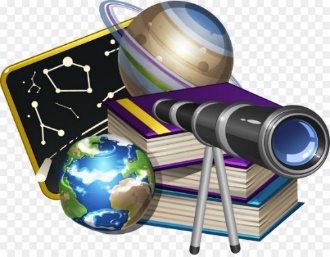 «Страна Астрономия»Взаимодействие учителя – дефектолога и педагога – психолога с детьми с ОВЗУчастники: педагог – психолог Беребен О.И., учитель – дефектолог Сидорович Л.А., дети ГКН с ЗПР.Место проведение: кабинет педагога – психолога.Цель образовательного события: формирование и расширение представлений детей о космосе и солнечной системе.Задачи образовательного события:Развивать познавательный интерес детей, систематизировать и углублять представления детей о многообразии космоса, о планетах солнечной системы, их отличительных особенностях.Развивать навыки вербального и невербального общения, посредством игр.Расширять и активизировать словарный запас, с помощью загадок и космических слов, таких как «вселенная», «солнечная система», «галактика», «млечный путь», «метеорит», «комета», «астероид», названия планет и т.д.Развивать психические процессы (мышление, память, внимание, восприятие, воображение, речь).Развивать моторно - двигательную координацию, ловкость и равновесие.Развивать мелкую моторику и графомоторные навыки.Учить выделять голосом звук «Я» в словах.Закреплять умение определять звук в начале слова.Совершенствовать умение условно обозначать гласные звуки (красные квадраты).Познакомить с графическим изображением звука «Я» и продолжать учить подбирать слово на заданный звук. Развивать зрительное цветовосприятие, умение отличать цветовые оттенки. Развивать произвольную сферу, умение внимательно слушать педагога и правильно выполнять задания.  Формирование и развитие коммуникативных навыков, дружно работать в коллективе.Воспитывать любознательность, интерес к космосу, к нашей планете Земля, проявлять к ней любовь и желание беречь ее.Снятие эмоционального и телесного напряжения, посредством релаксации. Материал и оборудование:Компьютерная презентация «Космос», музыкальные треки из детского кинофильма «Гостья из Будущего», персонаж Лунтик, планеты Солнечной системы (отдельно вырезанные из картона), звезды из разноцветной фольги, втулка из бумажных полотенец (телескоп), фольга, скотч, загадки про космос, сверкающий звездный дождь, легкая ткань темно цвета (имитация космоса), темные очки, дидактические материалы, карандаши, фломастеры, табличка с загадкой, наборы космонавта (вырезанные из бумаги приборы, предметы, которыми пользуются космонавты на орбите).Предварительная работа: Беседа с рассматриванием иллюстраций на тему «Космос», рисование на тему «Моя планета», планеты «Солнечной системы», загадки про космос, беседа с детьми о первом космонавте Юрии Гагарине и о Валентины Терешковой. Просмотр видеофильма о выходе космонавтов в открытый космос, посадка на землю. Психокоррекционные направления:АрттерапияМузыкотерапияТанцевально-двигательная терапияПсихогимнастикаБеседа, диалогПознавательные загадки – отгадкиСоставление рассказовРелаксацияОбразовательные области:ФизическаяПознавательнаяСоциально – коммуникативнаяРечеваяХод образовательного событияОрганизационный этап«Приветствие детей планете Земля»Педагоги приглашают детей на занятие и под музыкальное сопровождение предлагает по приветствовать друг друга и планету Земля.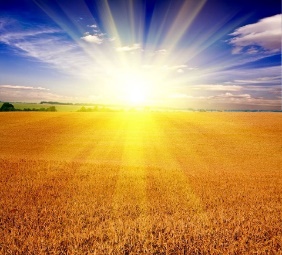 Здравствуй, небо! Здравствуй, солнце!Здравствуй, вся моя Земля! Мы все дружно и с улыбкой – По приветствуем тебя!Ребята, мы очень рады снова встретиться с вами! Совсем скоро, 12 апреля, мы будем отмечать 60-летие освоения Космоса. 12 апреля 1961 года впервые огромный космический корабль с первым космонавтом на борту вознеслась в небо. Давайте сегодня с вами поговорим о космосе!  Наша Земля - это огромный шар, на котором есть моря, реки, горы, пустыни и леса. А также живут люди. Наша Земля и все, что ее окружает называется Вселенной или космосом.  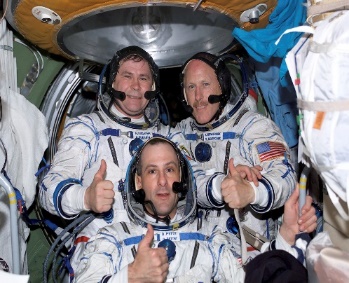 «Приветствие в невесомости» (под музыкальное сопровождение)Необычное приветствие в невесомости. Педагог предлагает детям по приветствовать друг друга необычным способом, например, как космонавты это делают в космосе. Позитивный настрой» Педагог предлагает участникам позитивно настроиться на интересное занятие, а для этого нам понадобятся «аффирмации», это утвердительные слова, которые прибавят нам силы, доброты, знаний и дружбы!«Мы ребята смелые! Мы ребята дружные!Очень мы умелые! И друг другу нужные!»Мотивационный этапПоявление мультипликационного персонажа Лунтика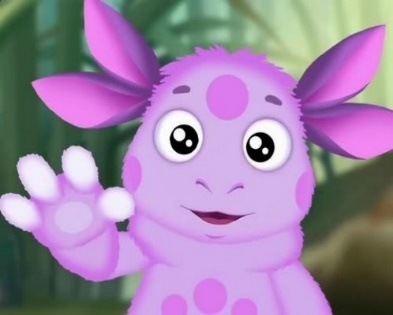 Педагог: Ребята, к нам пришли гости, давайте улыбнемся и подарим им свое хорошее настроение.  А к нам в гости пришел необычный малыш. А кто он вы узнаете, отгадав загадку.Он сиреневый такой,
Машет весело рукой. 
Он свалился к нам с луны –
Очень добрый, знаем мы. (Лунтик)Лунтик: Здравствуйте, ребята! (Здравствуй). Вы знаете, где я родился? (На луне).  А где находится луна? (В космосе). А что вы знаете о космосе? (ответы детей). Ребята, а знаете ли вы свой космический адрес? (ответы детей, если затрудняются, Лунтик помогает с ответами). Здорово, вы теперь знаете не только свой домашний адрес, но и свой космический адрес. Ребята, я очень любознательный и хочу узнать больше о космосе, но одному мне скучно, есть среди вас те, кто тоже очень любознателен? (ответы детей). Тогда предлагаю вам, составить мне дружную команду, и вместе будем познавать космическое пространство. Сначала, будем отгадывать загадки про космос, готовы? (Да).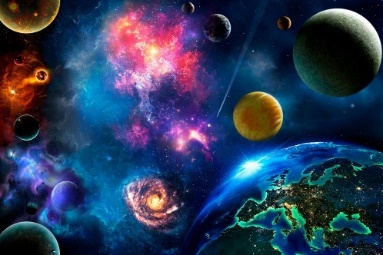 Практический этапЗагадки о космосе Океан бездонный, Океан бескрайний, Безвоздушный, темный и необычайный. В нем живут Вселенная Звезды и кометы. Есть и обитаемые, может быть, планеты (КОСМОС).На корабле воздушном, космическом, послушном, мы, обгоняя ветер, несемся на… (РАКЕТЕ). Планета голубая, любимая родная, она твоя, она моя, и называется (ЗЕМЛЯ).В небе виден желтый круг, и лучи, как нити. Вертится Земля вокруг, словно на магните. Хоть пока я и не стар, но уже ученый – знаю, то – не круг, а шар, сильно раскаленный (СОЛНЦЕ).Солнце с Землей.Полетим мы в космос на ракете. До чего быстрее долетим? И вот подсказка детишкам дана: ночью ярко освещает путь … (ЛУНА).Из небесной из реки, разлетелись пузырьки. И по небе на ночном, засверкали серебром. Это ночью поздно, появились - … (ЗВЕЗДЫ).Галактика молочная, в которой мы живем. Рассыпалась космическим сверкающим дождем. Мы облететь сумеем ее когда – нибудь, зовем свою галактику, мы просто … (МЛЕЧНЫЙ ПУТЬ).Бегают вокруг огонечка, шесть сыночков и две дочки. Промелькнут года и дни, но не встретятся они (ПЛАНЕТЫ).В космосе сквозь толщу лет, ледяной летит объект (КОМЕТА).Осколок от планеты, средь звезд несется где – то, он много лет летит, летит, космический … (МЕТЕОРИТ).В бездонной, во Вселенной, несется камень при большой. Из скальных, мощных он пород, кусок огромный пролетит. Он никогда сам не щадит и  никогда не ноет, потому что, это самый грозный … (АСТЕРОИД).Объект есть во Вселенной, коварный не простой. Он звезды пожирает как бутерброд с икрой. Опасно незаметная, и глазом не видна, вот такая темно – темная … (ЧЕРНАЯ ДЫРА).У ракеты есть водитель, невесомости любитель. По – английский «Астронавт», а по – русски - … (КОСМОНАВТ).Космонавт, проверив трос, что – то надевает. Та одежда принесет и тепло и кислород (СКАФАНДР).Самый первый в космосе летел с огромной скоростью. Отважный русский парень, наш космонавт … (ГАГАРИН).Кто из женщин полетел смело - смело в космос, не боится ничего и стремиться снова … (ТЕРЕШКОВА).В завершении, отгадывания загадок, Лунтик хвалит ребят, что они умные, дружные, помогают ему с ответами на загадки. Далее, Лунтик интересуется у детей, какими должны быть космонавты? Какими качествами обладать? (ответы детей). Хорошо, я предлагаю вам вместе со мной, поиграть в Викторину! 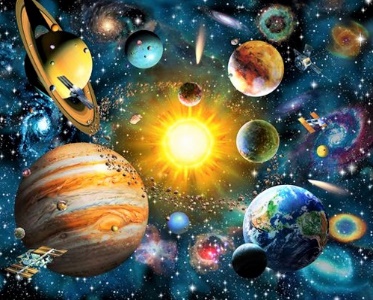 Викторина с Лунтиком о космосе!Игра «Ребус»Лунтик вместе с детьми беседуют о планете Земля. Наша планета - Земля, входит в состав солнечной системы. В солнечной системе 8 планет. Все они кружатся вокруг Солнца по одному и тому же пути. Солнце - это большая и очень горячая звезда, - огромный, раскаленный шар. Она очень далеко, но тепло от ее лучей доходит до всех кружащихся вокруг нее планет, и до нашей тоже. Именно поэтому у нас тепло. И, сейчас, предлагаю вам, из первых букв, с которых начинаются слова на картинках, составьте новое слово, и вы узнаете, как называется путь, по которому кружат планеты вокруг Солнца.  (запишите сами или попросите взрослого вам помочь) 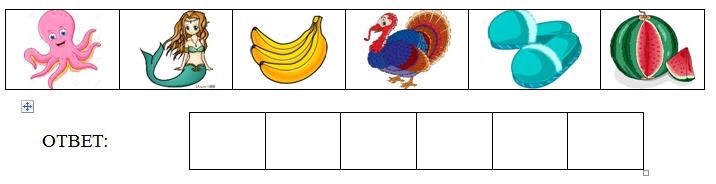 Упражнение «Соедините линиями одинаковые планеты»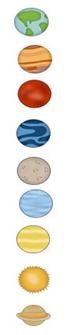 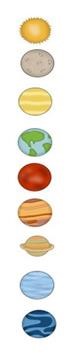 В космосе находятся множество планет, спутников, звезд, систем и галактик. Наша галактика, в которой находится наша планета Земля, называется Млечный путь.  Динамическая пауза «Физкульт - разминка космонавтов на Орбите Космического корабля»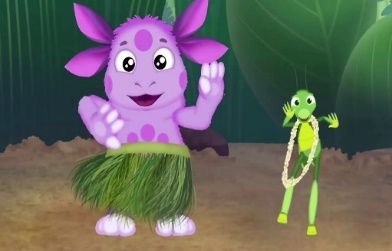 Дети вместе с Лунтиком выполняют разминку под веселую музыку. Повторяя движения друг за другом.Совместное упражнение «Дорисуйте вторую часть ракеты» Почему так трудно полететь в космос? Дело в том, что там нет воздуха. Там пустота, она называется вакуум. Поэтому там нельзя использовать ни самолёты, ни вертолёты, ни воздушные шары. Самолёты и вертолёты при взлёте опираются на воздух. Воздушный шар поднимается в небо, потому что он лёгкий и воздух толкает его вверх. А вот ракете, чтобы взлететь, воздух не нужен. 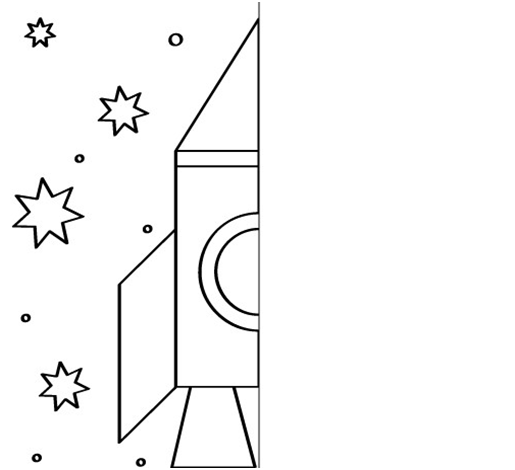 Ребята, у нас есть ракета, но она еще не готова к взлету, не все имеются детали.  Давайте, мы вместе ее дорисуем!10. Продуктивная деятельность «Мой телескоп» Педагог спрашивает у детей: «Ребята, с помощью чего мы можем наблюдать за звездами с земли?» (ответы детей). Верно, это телескоп – астрономический оптический прибор для наблюдения небесных тел, светил. Он находится в Планетарии, в Обсерватории. Предлагаю вам создать свой личный Телескоп. (дети с помощью фольги обвертывают картонную трубку, закрепляют борта и потом вместе наблюдают за воображаемыми звездами).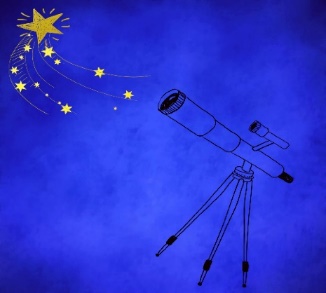 Игра  «Наблюдение за звездами» Каждый ребенок смотрит в свой изготовленный Телескоп, находит на небе воображаемую звезду и описывает ее. Какая она? Каким цветом? Какой формы? Какого размера? и т.д. После того как ребенок рассказал о своей звезде, педагог спрашивает, а что еще можно увидеть в Телескоп? (ответы детей), правильно и планеты, и кометы, и метеориты и много других космических объектов…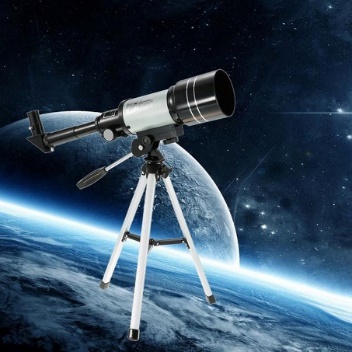 Динамическая игра «Движение планет вокруг солнца» 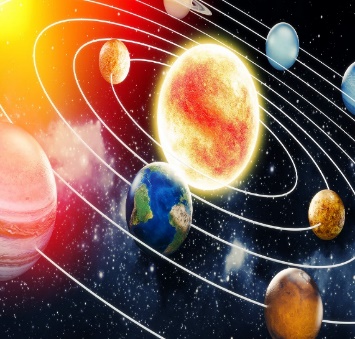 Планета - это твёрдый и холодный объект во Вселенной. Кроме Земли, в солнечную систему входят следующие планеты: Меркурий, Марс, Венера, Сатурн, Юпитер, Уран, Нептун. 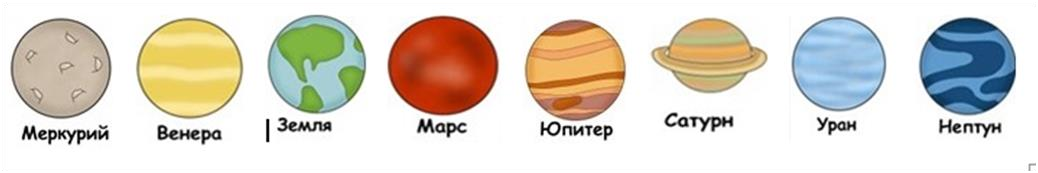 Педагог на столе выкладывает вырезанные из картона планеты Солнечной системы (9 планет) и  смешивает их. Дети подходят к столу, каждый берет по одной планете, называет ее. Потом с помощью стихотворения, каждый ребенок запоминает свою планету и выстраиваются по порядку относительно Солнца. Потом с помощью педагога, по – очереди, вращаются вокруг Солнца, проговорив свою фразу из выученного стихотворения. В роли Солнца выступает ребенок, который держит в руках солнце из бумаги или из другого материала. По порядку все планеты...По порядку все планеты назовёт любой из нас: Раз — Меркурий, Два — Венера, Три — Земля, Четыре — Марс. Пять — Юпитер, Шесть — Сатурн, Семь — Уран, За ним — Нептун. Он восьмым идёт по счёту. А за ним уже, потом, И девятая планета Под названием Плутон.Игра «Космонавты на Орбите»Педагог, интересуется у детей, знают ли они как космонавты передвигаются в космосе? (ответы детей). «Предлагаю вам, пройти по нашей дорожки Солнечной системе с закрытыми глазами и постараться сохранить равновесие». Заранее готовится имитация космоса, каждому ребенку по – очереди, педагог одевает на глаза темные очки из ткани, и ребенок начинает движение вперед. В конце дорожки, педагог подстраховывает ребенка и встречает его, подав ему руки.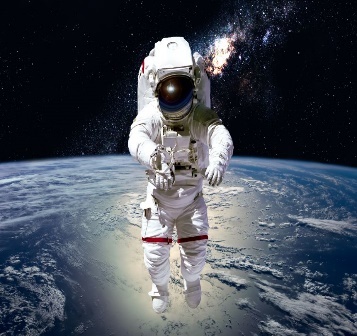 Релаксация «Звездный дождь – загадай желание» Главный персонаж, Лунтик, хвалит детей за то, что они очень умные, дружные, любознательные, веселые и много уже знают о космосе. Педагог предлагает отдохнуть в космическом пространстве и загадать желание. «Когда падает звезда, говорят, что можно загадать желание и оно обязательно исполнится, если к нему стремиться!». Когда все дети отдохнули и загадали свое желание, могут им поделиться.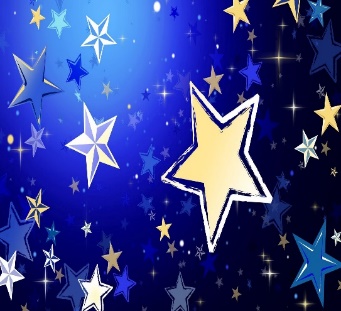 Игра «Письмо Инопланетянам» Звучит музыка, отображающая настроение инопланетян. Лунтик, обращается к детям, что к нам наверно в гости хотят прилететь необычные гости других планет и галактик. Кто это, вы знаете ребята? (ответы детей). Да, это с нами хотят поиграть инопланетяне. Они добрые и тоже очень любознательны как вы, ребята. Предлагаю нам написать им дружеское письмо и отправить в космос.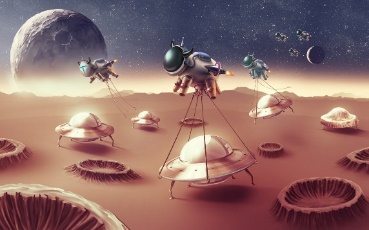 Педагог, Лунтик и дети пишут небольшое послание инопланетянам и отправляют через компьютер анимацией «Самолет». Подарки от ЛунтикаЛунтик прощается с ребятами, бдагодарит за отличное гостеприимство, увлекательные игры и дарит каждому участнику по звезде.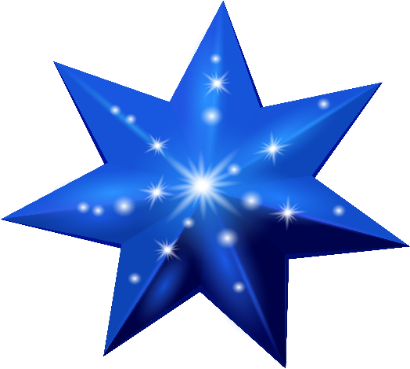 Образовательное событие «Корабль в школу» Занятия специалистов и детей с ОВЗУчастники интегрированного занятия: дети подготовительной к школе группы ГКН с ЗПР «Знайки», педагог – психолог, учитель – дефектолог.Цель: совершенствование познавательных, речевых возможностей детей и формирование положительного отношения к школе посредством коррекционно - развивающих  игр и упражнений.Задачи:Развивать коммуникативные навыки вербального и невербального общения.Формировать навыки работать в команде, сплоченность и согласованность, доброжелательное отношение  друг к другу.Развивать слуховую и зрительную память, внимание, тактильное восприятие.Уточнить знания детей о школе, закрепить названия и назначение учебных принадлежностей.Активизировать речевую деятельность детей.6. Развивать способность сравнивать, выделять существенное, понимать причинно-следственные связи, произвольное внимание (устойчивость, концентрацию, распределение, переключение, объем).7. Формировать умения копировать и анализировать образец.8. Развивать мыслительные операции (анализ, синтез, сравнение, обобщение, исключение, классификация).9. Развивать и формировать пространственные представления, умения ориентироваться на листе. 10.  Развивать воображение, умений фантазировать.11. Развивать мелкую моторику и двигательную координацию.Оборудование:Мультимедийное и музыкальное сопровождение, портфель, магнитная доска, буквы, школьные принадлежности, задание на листочках «перенеси буквы», картинки, темные очки, набор геометрических фигур, карандаши для массажа по количеству детей, веревочка.На занятии используются следующие элементы психолого – педагогического направления, это:АрттерапияМузыкотерапияТанцевально-двигательная терапияПсихогимнастикаБеседа, диалогПознавательные загадки - отгадкиСоставление рассказовРелаксацияПринципы проведения занятия:системность подачи материала;наглядность обучения;цикличность построения занятия;доступность;проблемность;развивающий и воспитательный характер учебного материала.Предварительная работа: игры, упражнения, беседы, чтение художественной литературы по теме: «Скоро в школу».Ход образовательного событияОрганизационный этапПриветствие «Здравствуй, милый друг»Здравствуй, здравствуй милый друг!Приглашаю стать всех в круг.Будем вместе мы играть,Настроение поднимать!Будем дружно отвечать и задачки все решать!«Умный мяч» - позитивный настройС помощью мяча, каждый ребенок проговаривает позитивные слова «Я самый умный, самый сильный, самый добрый и счастливый!» Потом по кругу передает мячик следующему ребенку. Таким образом, дети позитивно настраиваются на совместную и командную работу. Мотивационный этапВедущий (дефектолог, психолог) озвучивает участникам, что скоро вы пойдете в школу. И наверно каждому из вас, очень хочется быть умным, любознательным, внимательным, сильным, добрым и успешным. Сегодня  я предлагаю вам совершить небольшое, но увлекательное морское путешествие. Чтобы наше путешествие состоялось, нам следует дружно выполнить несколько заданий. Вы готовы? Хотите стать самыми лучшими? Тогда вперед! Мы отправимся в путешествие на корабле.Задания, которые нужно выполнить, будут отображаться на нашем «умном столе». Для успешного выполнения наших заданий, от вас потребуется хорошая память, внимание, умение думать, слушать, слышать, видеть и  красиво говорить. Но, чтобы  попасть нам на корабль, необходимо отгадать, как называется  корабль. (Дети из букв собирают слово «Удача»). Так называется наш корабль, на котором мы с вами поплывем в путешествие.Ребята, а мы продолжаем выполнять наше следующее задание. Практический этапУпражнение – интервью  «Я хочу в школу, потому что…»Ведущий рассказывает детям историю о первоклассниках, которые делятся друг с другом о том, почему они ходят в школу.4. Игра «Собери портфель»Дефектолог загадывает загадки, а дети отгадывают и собирают в портфель школьные принадлежности.Новый дом несу в руке,Дверцы дома на замке.Тут жильцы бумажные,Все ужасно важные. (Портфель.)В черном поле заяц белый Прыгал, бегал, петли делал. След за ним был тоже бел. Кто же этот заяц? (Ластик.) Кто альбом раскрасит наш? Ну, конечно, ... (Карандаш.) Языка нет, а рассказывает. (Книга.)— Как называются книги, по которым учатся дети? (Учебники.)То я в клетку, то в линейку, — Написать по ним сумей-ка, Можешь и нарисовать. Называюсь я ... (Тетрадь.)Я люблю прямоту, Я сама прямая. Сделать новую черту вам я помогаю. И прямую без меня начертить сумей-ка. Угадайте-ка, друзья, кто же я? (Линейка.)5. Упражнение «Что изменилось» На мультимедийном экране отображаются 9 - 10 картинок в виде школьных принадлежностей. Дети внимательно рассматривают картинки, запоминают. Потом ведущий просит детей закрыть глаза и убирает несколько картинок (можно одну, две, три картинки) дети открывают глазки и смотрят, что изменилось, угадывают и называют какие школьных предметов не стало. 6.Упражнение «Чем похожи, чем отличаются»Дети делятся на пары, каждой паре выдается по две картинки для сравнения, например мяч – арбуз, машина – самолет, белка – кот, книга – тетрадь, орел – петух, солнце – луна,  день – ночь, зима – осень. Участники отвечают, чем эти предметы похожи, что их объединяет, и чем эти предметы не похожи, что их отличает между собой.  Молодцы!7.Физкультминутка (с мячом)Дефектолог показывает предмет, дети называют, каким он может быть, перекидывая мяч.Карандаш — длинный, короткий, толстый, тонкий, деревянный, заточенный и т.д. (Линейка, пенал, тетрадь и т.д.)8. 	Массаж рук с помощью карандаша—	Карандашом можно не только рисовать, но и делать очень полезный массаж. Хотите научиться?•	растирание внутренней стороны ладоней с помощью карандаша;•	растирание тыльной стороны ладоней;• тренировка пальцев — взять карандаш большим и указательным пальцем, большим и средним, большим и безымянным, большим и мизинцем (каждой рукой). 9. «Маршрут корабля» 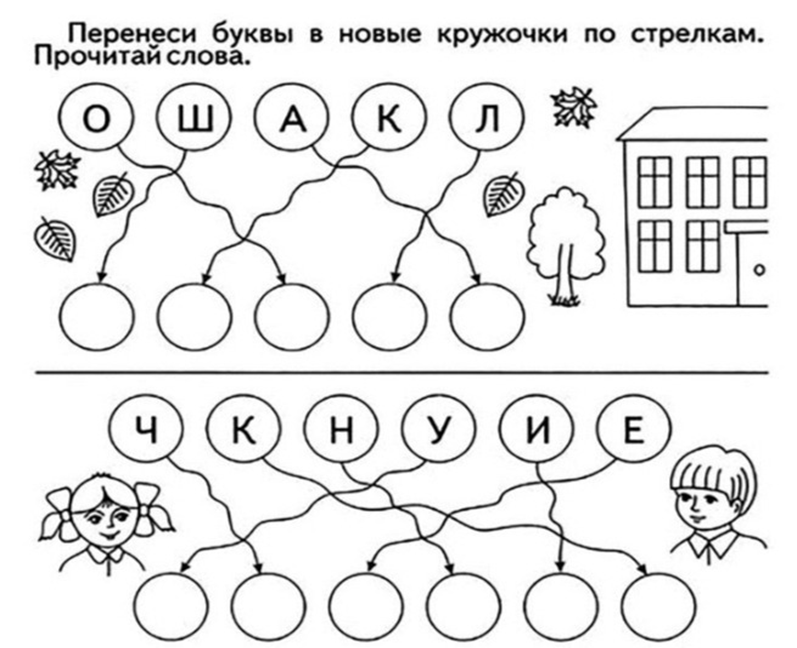 Ведущий рассказывает детям о том, чтобы хорошо управлять кораблем и не сбиться с пути, надо разработать схему маршрута. И мы сейчас с вами выполним задание: перенесем буквы по стрелочкам в новые кружочки и прочитаем заветные слова. Молодцы, ребята. Теперь мы точно не собьемся с пути. Наш корабль плывет прямо по курсу в страну «Знаний». Но, а доберемся мы до этой страны, только если будем дружными, сообразительными, помогать друг другу.10. Игра «Узнай геометрическую фигуру на ощупь» (тактильное восприятие)Ведущий предлагает детям с помощью рук, в темных очках узнать  геометрические фигуры на ощупь. 11.Психогимнастика  «Мы немножко отдохнем»Мы немножечко устали.Мы немножко погрустим.И еще спокойно,Мы чуть - чуть поспим.А когда мы отдохнем,Силы много наберем,И командой дружной,На корабле знаний поплывем!12.  Игра «Четвертый лишний»Ведущий объявляет, что настало время игры. Ручка, резинка, мяч, пенал. Портфель, тетрадь, учебник, яблоко. И т.п. Дети по очереди выбирают  лишний предмет, и убирают в корзинку. Школьные предметы собирают в рюкзачки. 13. Совместная игра «Чудо – корабль»Ведущий на большом листе показывает участникам схематический рисунок корабля и говорит, что теперь им предстоит всем вместе нарисовать чудо – корабль, на котором они поплывут в школу. Для этого каждому участнику нужно нарисовать на корабле один школьный предмет, который им нравиться. После того как школьные принадлежности буду нарисованы, можно обсудить рисунки и полюбоваться красивым чудо - кораблем, который ребята создали  дружной командой.14. «Секретная бутылочка»Ребята к нашему борту корабля подплыла бутылка, в ней что-то есть, я предполагаю, что там записка (ведущий достает из бутылки записку, в ней написано Счастливого пути».  (Дети все вместе пытаются прочитать, что в ней написано). Молодцы! Вы сегодня все заработали медали! (вручение наград)15.Танцы «Дискотека на корабле»Участники дружно, весело танцуют танец «Мы маленькие звезды». Ведущие каждому ребенку вручают «медальки».Список литературыАбрамян Л. А. О возможностях игры для развития и коррекциии социальных эмоций дошкольников // Игра и самостоятельная деятельность детей в системе воспитания. - Таллин, 2006. Авторы – сотавители: Годовникова Л.В., Возняк И.В., Морозова А.А., Белицкая А.В. Коррекционно – развивающие технологии в ДОУ: программы развития личнсотной, познавательной, эмоционально – волевой сферы детей, диагностический комплекс – Волгоград: Учитель, 2014. – 187 с.Баряева Л.Б., Вечканова И.Г., Гаврилушкина О.П., Овчинникова Т.С., и другие авторы/Программа воспитания и обучения дошкольников с задержой психического развития / Л.Б. Баряева и др.; Под ред. Д.Б. Баряевой, Е.А. Логиновой. – СПб.: ЦДК проф.Л.Б. Баряевой, 2010. – 415 с.Бодалев А. А. Психологические трудности общения и их преодоление / А. А. Бодалев, Г. А. Ковалев // Педагогика. - 2002. -№ 5-6.Вайнер М. Э. Игровые технологии коррекции поведения дошкольников.- М: Пед. о-во России, 2004.Гиппенрентер Ю. Б. Общаться с ребенком. Как? - М: ACT: Астрель; Владимир: ВКТ, 2008.Гиппенрентер Ю. Б. Общаться с ребенком. Так? - М: ACT: Астрель; Владимир: ВКТ, 2008.Голубева М.В.  Азбука цвета: Развитие творческих способностей у детей / Марина Голубева. – СПб.: ЗАО «Торгово – издательский дом «Амфора», - 2014. – 63с.: илДиагностика в арт-терапии: Метод «Мандала» / Под ред. А.И. Копытина. М.: Психотерапия, 2009.Козачек О.В. Программа развития эмоционально – волевой сферы детей 5 – 7 лет / А.В. Черняева. – Волгоград: Учитель, 2013. – 70 с.Копытин А. И. Основы арт-терапии. - СПб.: Лань, 2009.Копытин А. И. Системная арт-терапия. - СПб.: Питер, 2001.Лэндрет Г. Л. Игровая терапия: искусство отношений. - М.: Междунар. пед. акад., 2004Лютова Е. К., Монина Г. Б. Тренинг общения с ребенком (период раннего детства). - СПб.: Речь, 2003.Медведева Е. А. Арт-педагогика и арт-терапия в специальном образовании / Е. А. Медведева, Ю. Ю. Левченко, Л. Н. Комиссарова. - М.: Академия, 2001.Осорина М. В. Секретный мир детей в пространстве мира взрослых. - СПб.: Питер, 2009.Панфилова М. А. Игротерапия общения: практ. пособие для психологов, педагогов и родителей. - М.: Генезис, 2000.Петровская Л. А. Компетентность в общении: Социально-психологический тренинг. -М.: Политиздат, 2002.Самохвалова А.Г. Коммуникативные трудности ребенка: проблемы, диагностика, коррекция: Учеб.- метод.пособие. – СПб.: Речь, 2011. – 432 с.Смирнова Е. О. Межличностные отношения дошкольников: диагностика, проблемы, коррекция / Е. О. Смирнова, В. М. Холмогорова. - М.: Гуманитар, издат. центр «ВЛАДОС», 2005.Смирнова Т. П. Психологическая коррекция агрессивного поведения детей. - Ростов н/Д.: Феникс, 2005.Ткаченко Т.А. Формирование и развитие связной речи – СПб, 2005Шевченко С.Г. Ознакомление с окружающим миром: Развитие мышления и речи детей 5 – 7 лет с ЗПР.М.: Школьная пресса, 2004.Отзыв родителейПолучился чудесный вечер, как праздник! Благодаря психологу Оксане Ивановне и дефектологу Лилии Александровне, вечер «Краски осеннего настроения» проходил в теплой, веселой, дружественной атмосфере. Игры подобраны хорошо, мне кажется, что они сближают детей и родителей. Паше очень понравилось рисовать красками эмоции. Если еще будут такие вечера, мы с Пашей обязательно пойдем.Большое спасибо. Ф. Ирина (мама Паши Ф.).Большое спасибо за этот осенний вечер! Очень понравилась программа. Было приятно, что каждому ребенку дали высказать свое мнение, что особенно важно, т.к. мой Рома очень застенчивый и иногда боится сказать что-то неправильно. А здесь обстановка очень располагала быть самим собой, немного подурачиться и потанцевать, при условии, что Рома не очень любит танцевать. Очень понравилось, что во время игр и каких – либо заданий звучала разная музыка, которая настраивала на хорошую волну детей и родителей. Роме понравилось танцевать, рисовать пальчиком, играть в прятки (так он назвал), клеить листочки и пирог! После мероприятия немного устал, но все равно видно, что ему было хорошо и он остался доволен этим вечером.С уважением мам Ромы Ф., Анна Николаевна!Наш отзыв: Кирилл М. и его мама. Благодарность. Доброта. Теплота. Радость. Нежность. Дружба. Единство. Все это подарило мероприятие ваше. Спасибо вам!!!Выражаем свою родительскую благодарность от семьи Максима и Ксюши Ч.! Я как мама, вижу, что нашим детям очень нравится решать познавательные задачи, совместно выполнять творческие задания, проявлять себя и выражать свою точку зрения в ходе обсуждения какого - то интересного задания.Я раскрываю почки
В зеленые листочки.
Деревья одеваю,Посевы поливаю.
Движения полна,Зовут меня …(Весна)В теплых солнечных сапожках,
с огонечком на застежках, 
по снегам бежит мальчишка – 
снег пугает, шалунишка: 
только ступит – стаял снег,
раскололся лед у рек. 
Охватил его азарт: 
а мальчишка этот – ...(Март)Будит лес, поля и горы, 
все полянки и сады. 
Он во все стучится норы, 
напевает у воды. 
«Просыпайтесь! Просыпайтесь! 
Пойте, смейтесь, улыбайтесь!» 
Далеко слышна свирель. 
Это будит всех...(Апрель)Зеленеет даль полей,
Запевает соловей,
В белый цвет оделся сад,
Пчёлы первые летят,
Гром грохочет. Угадай,
Что за месяц это? ... (Май)Тает, тает белый снег.Мишка, не зевай!Ведь вода из полных рекЛьётся через край.Может затопить берлогу,Деревеньку и дорогу.(Половодье, паводок)Солнце пригревает,
Лед на речке треснул.
Речка зашумела,
Льдины подгоняет.
Как это явление 
Весною называют?(Ледоход)Бегу я как по лесенке, 
По камушкам звеня.
Издалека по песенке
Узнаете меня.(Ручей)Появился из-под снега,
Увидал кусочек неба.
Самый первый самый нежный,
Чистый маленький …(Подснежник)Я всегда со светом дружен,
Если солнышко в окне,
Я от зеркала, от лужи
Пробегаю по стене.(Солнечный зайчик)Новоселье у скворца
Он ликует без конца.
Чтоб у нас жил пересмешник,Смастерили мы ...
(Скворечник)Здесь на ветке чей-то дом
Ни дверей в нем, ни окон,Но птенцам там жить тепло.Дом такой зовут ...
(Гнездо)Нарисуем красный дом. Кто живет, скажи-ка в нем? Дай ты мне скорей ответ,Что имеет красный цвет?А смешной, веселый гномикНам построил желтый домик.Кто же будет в доме житьИ с детишками дружить?Этот домик не простой,Синий он и голубой.Ты скажи скорей ответ,Кто живет под этой крышей?А на солнечной лужайке,Где играют в прятки зайки,Там стоит зеленый дом.Кто живет, ребята в нем?Вот оранжевый дом, яркий.Поскорее угадай-ка,Дай, дружок, ты мне ответ,Что имеет этот цвет?Белый дом совсем не прост.Вот вам, маленький вопрос:Кто в том домике живет?Может, белка или крот?Дом коричневый – серьезен.Он из толстых, прочных бревен.В деревянном доме этом,Кто живет зимой и летом?Психологическая характеристика палитры цветовПсихологическая характеристика палитры цветовЦветаЗначения цветаЯркие, активные цвета:Красный, оранжевый, желтый, зеленыйСтимулируют мыслительную деятельность, детскую активность, возбуждают, способствуют развитию коммуникабельности, положительно сказываются на настроении, идеально подходят для адаптации в социуме всех малышей – активных и пассивных, контактных и замкнутых.Холодные цвета:Синий, фиолетовый, серыйНастраивают на спокойное размышление, хотя при этом их воздействие на познавательную сферу слабее. Выраженное преобладание синих и фиолетовых красок, могут приводить к угнетению нервной системы, неосознанном чувстве тревоги и даже к депрессии. Связь цвета и настроения в детских рисункахСвязь цвета и настроения в детских рисункахКрасныйВосторженностьОранжевыйРадостное, теплоеЖелтыйСветлое, приятноеСинийНеудовлетворительное, грустноеФиолетовыйТревожное, напряженноеЧерныйПолный упадок, уныниеБелыйСостояние неопределенностиУтром мы во двор идем  - Листья сыплются дождем,Под ногами шелестятИ летят, летят, летят. Желтой краской крашу яПоле, лес, долины.И люблю я шум дождя,Назови – ка ты меня! (Осень)Вслед за августом приходит,С листопадом хороводитИ богат он урожаем, Мы его, конечно, знаем! (Сентябрь)Королева наша, Осень, У тебя мы дружно спросим:Детям свой секрет открой,Кто слуга тебе второй? (Октябрь)Поле – черным бело стало:Падает то дождь, то снег.А еще похолодало – Льдом сковало воды рек.Мерзнет в поле озимь ржи.Что за месяц подскажи? (Ноябрь)Учитель – дефектолог читает загадки – обманки.1.Под деревом четыре льва,
Один ушёл, осталось ...ОТВЕТдва (три)2.Нашёл пять ягодок в траве
И съел одну, осталось ...ОТВЕТдве (четыре)3.Мышь считает дырки в сыре:
Три плюс две - всего ...ОТВЕТчетыре (пять)Ковер-самолет,  не ленись!Все берутся за руки и делают движение, изображая волнуКовер-самолет, поднимись!Дети поворачивают руки тыльной стороной и поднимают их вверхБыстрее ветра ты полети!Дети машут плавно попеременно руками и кистямиВ страну сказок нас быстро домчи! Дети поднимают руки вверх, шевеля пальчикамиРаз, два, три,Нас на землю опусти!Дети делают три хлопка и присаживаются на корточки№ п/пПланирование образовательного событияПериод проведения 1Постановка цели и задач. Составление программы, совместное продумывание ролевого участия детей, родителей. 2Определение времени и места проведения. 3Подготовка: изготовление атрибутики (афиши, вымпела, значки, программки, приглашения и др.). 4Обсуждение события.                                                                 Пути достижения целей.Необходимые ресурсы и распределение работ. 5Освещение хода подготовки и проведения события в родительском уголке, реклама в буклетах.Шаг № 1Ради чего?Определите целевой ориентир, ради достижения которого вы планируете организовать образовательное событие в группе.Шаг № 2Что хотелось бы получить?Проанализируйте, какими будут возможные результаты осуществления запланированного образовательного события?Шаг № 3Какой дорогой идти?Определите, в рамках какого направления вы планируете организовать образовательное событие? (социально-коммуникативное, речевое, познавательное, художественно-эстетическое, физическое)Шаг № 4Как подготовиться?Составьте краткий план подготовки детей и родителей к предстоящему событию (беседы, ситуативные диалоги, исследовательская деятельность, просмотр презентации, НОД и др.)Шаг № 5Что будет происходить во время образовательного события?Опишите краткое содержание образовательного события:Вводная частьОсновная частьЗаключительная часть.Шаг № 6Ролевое участие детей родителей в разных видах деятельности в рамках  реализации событияИгроваяКоммуникативнаяТрудоваяПознавательно-ИсследовательскаяПродуктивнаяМузыкально-художественнаяДвигательнаяКоличество участниковНеобходимые материалы, подготовка.Шаг № 7Какая форма ИКТ будет использована в процессе образовательного события?ЭтапНазваниеЦельШаг № 8РефлексияУкажите способы фиксации (оценки) планируемых результатов.